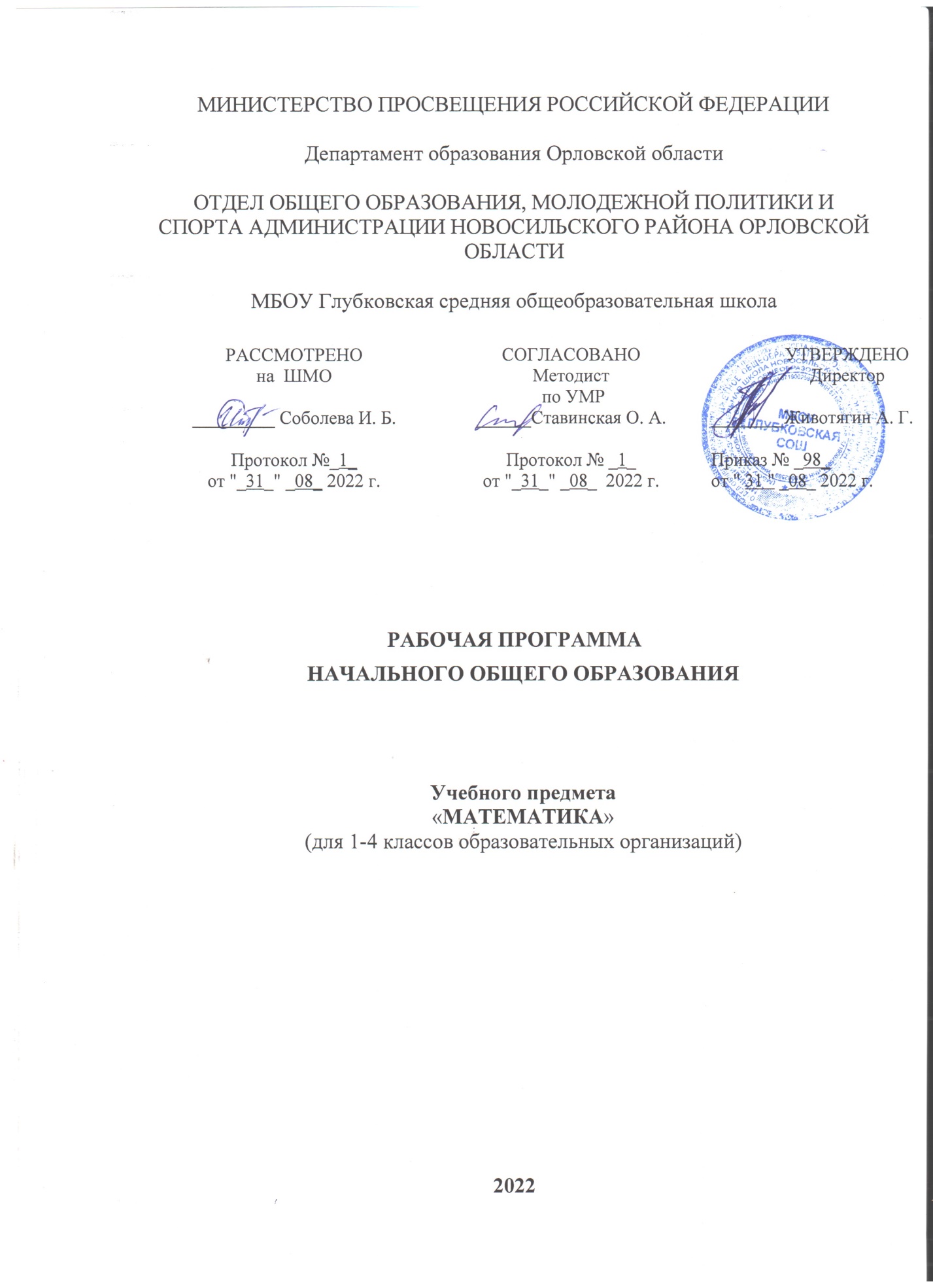 СОДЕРЖАНИЕ ОБУЧЕНИЯОсновное содержание обучения в примерной программе представлено разделами: «Числа и величины», «Арифметические действия», «Текстовые задачи», «Пространственные отношения и геометрические фигуры», «Математическая информация».1 КЛАССЧисла и величины (30 часов)Числа от 1 до 9: различение, чтение, запись. Единица счёта. Десяток. Счёт предметов, запись результата цифрами. Число и цифра 0 при измерении, вычислении.Числа в пределах 20: чтение, запись, сравнение. Однозначные и двузначные числа. Увеличение (уменьшение) числа на несколько единиц.Длина и её измерение. Единицы длины: сантиметр, дециметр; установление соотношения между ними.Арифметические действия (44 часа)Сложение и вычитание чисел в пределах 20. Названия компонентов действий, результатов действий сложения, вычитания. Вычитание как действие, обратное сложению.Текстовые задачи (19 часов)Текстовая задача: структурные элементы, составление текстовой задачи по образцу. Зависимость между данными и искомой величиной в текстовой задаче. Решение задач в одно действие.Пространственные отношения и геометрические фигуры (22 часа)Расположение предметов и объектов на плоскости, в пространстве: слева/справа, сверху/снизу, между; установление пространственных отношений.Геометрические фигуры: распознавание круга, треугольника, прямоугольника, отрезка. Построение отрезка, квадрата, треугольника с помощью линейки на листе в клетку; измерение длины отрезка в сантиметрах.Математическая информация (17 часов)Сбор данных об объекте по образцу. Характеристики объекта, группы объектов (количество, форма, размер). Группировка объектов по заданному признаку.Закономерность в ряду заданных объектов: её обнаружение, продолжение ряда.Верные (истинные) и неверные (ложные) предложения, составленные относительно заданного набора математических объектов.Чтение таблицы (содержащей не более 4-х данных); извлечение данного из строки, столбца; внесение одного-двух данных в таблицу. Чтение рисунка, схемы с одним-двумя числовыми данными (значениями данных величин).Двух-трёхшаговые инструкции, связанные с вычислением, измерением длины, изображением геометрической фигуры.Универсальные учебные действия (пропедевтический уровень)Универсальные познавательные учебные действия:—наблюдать математические объекты (числа, величины) в окружающем мире;—обнаруживать общее и различное в записи арифметических действий;—понимать назначение и необходимость использования величин в жизни;—наблюдать действие измерительных приборов;—сравнивать два объекта, два числа;—распределять объекты на группы по заданному основанию;—копировать изученные фигуры, рисовать от руки по собственному замыслу;—приводить примеры чисел, геометрических фигур;—вести порядковый и количественный счет (соблюдать последовательность).Работа с информацией:—понимать, что математические явления могут быть представлены с помощью разных средств: текст, числовая запись, таблица, рисунок, схема;—читать таблицу, извлекать информацию, представленную в табличной форме.Универсальные коммуникативные учебные действия:—характеризовать (описывать) число, геометрическую фигуру, последовательность из нескольких чисел, записанных по порядку;—комментировать ход сравнения двух объектов;—описывать своими словами сюжетную ситуацию и математическое отношение, представленное в задаче; описывать положение предмета в пространстве.—различать и использовать математические знаки;—строить предложения относительно заданного набора объектов.Универсальные регулятивные учебные действия:—принимать учебную задачу, удерживать её в процессе деятельности;—действовать в соответствии с предложенным образцом, инструкцией;—проявлять интерес к проверке результатов решения учебной задачи, с помощью учителя устанавливать причину возникшей ошибки и трудности;—проверять правильность вычисления с помощью другого приёма выполнения действия.Совместная деятельность:—участвовать в парной работе с математическим материалом; выполнять правила совместной деятельности: договариваться, считаться с мнением партнёра, спокойно и мирно разрешать конфликты.Деятельность учителя с учетом рабочей программы воспитанияУстанавливать доверительные отношения между учителем и обучающимися, способствующих позитивному восприятию учащимися требований и просьб учителя.Побуждать обучающихся к изучению математики для адаптации к жизненным ситуациям, для развития общей культуры человека.Инициировать обучающихся к совместной деятельности со сверстниками, проявлять способность договариваться, лидировать, следовать указаниям, осознавать личную ответственность и объективно оценивать свой вклад в общий результат.Создавать мероприятия по организации безопасного поведения в информационной среде.Опираться на жизненный опыт обучающихся, применяя математику для решения практических задач в повседневной жизни, в том числе при оказании помощи одноклассникам, детям младшего возраста, взрослым и пожилым людям.Намечать пути устранения трудностей, учить их преодолевать.2 КЛАССЧисла и величины (19 час)Числа в пределах 100: чтение, запись, десятичный состав, сравнение. Запись равенства, неравенства. Увеличение/уменьшение числа на несколько единиц/десятков; разностное сравнение чисел.Величины: сравнение по массе (единица массы — килограмм); измерение длины (единицы длины — метр, дециметр, сантиметр, миллиметр), времени (единицы времени — час, минута). Соотношение между единицами величины (в пределах 100), его применение для решения практических задач.Арифметические действия (70 часов)Устное сложение и вычитание чисел в пределах 100 без перехода и с переходом через разряд. Письменное сложение и вычитание чисел в пределах 100. Переместительное, сочетательное свойства сложения, их применение для вычислений. Взаимосвязь компонентов и результата действия сложения, действия вычитания. Проверка результата вычисления (реальность ответа, обратное действие).Действия умножения и деления чисел в практических и учебных ситуациях. Названия компонентов действий умножения, деления.Табличное умножение в пределах 50. Табличные случаи умножения, деления при вычислениях и решении задач. Переместительное свойство умножения. Взаимосвязь компонентов и результата действия умножения, действия деления.Неизвестный компонент действия сложения, действия вычитания; его нахождение.Числовое выражение: чтение, запись, вычисление значения. Порядок выполнения действий в числовом выражении, содержащем действия сложения и вычитания (со скобками/без скобок) в пределах 100 (не более трех действий); нахождение его значения. Рациональные приемы вычислений: использование переместительного и сочетательного свойства.Текстовые задачи (17 часов)Чтение, представление текста задачи в виде рисунка, схемы или другой модели. План решения задачи в два действия, выбор соответствующих плану арифметических действий. Запись решения и ответа задачи. Решение текстовых задач на применение смысла арифметического действия (сложение, вычитание, умножение, деление). Расчётные задачи на увеличение/ уменьшение величины на несколько единиц/в несколько раз. Фиксация ответа к задаче и его проверка (формулирование, проверка на достоверность, следование плану, соответствие поставленному вопросу).Пространственные отношения и геометрические фигуры (17 часов)Распознавание и изображение геометрических фигур: точка, прямая, прямой угол, ломаная, многоугольник. Построение отрезка заданной длины с помощью линейки. Изображение на клетчатой бумаге прямоугольника с заданными длинами сторон, квадрата с заданной длиной стороны. Длина ломаной. Измерение периметра данного/изображенного прямоугольника (квадрата), запись результата измерения в сантиметрах.Математическая информация (13 часов)Нахождение, формулирование одного-двух общих признаков набора математических объектов: чисел, величин, геометрических фигур. Классификация объектов по заданному или самостоятельно установленному признаку. Закономерность в ряду чисел, геометрических фигур, объектов повседневной жизни.Верные (истинные) и неверные (ложные) утверждения, содержащие количественные, пространственные отношения, зависимости между числами/величинами. Конструирование утверждений с использованием слов «каждый», «все».Работа с таблицами: извлечение и использование для ответа на вопрос информации, представленной в таблице (таблицы сложения, умножения; график дежурств, наблюдения в природе и пр.).Внесение данных в таблицу, дополнение моделей (схем, изображений) готовыми числовыми данными.Алгоритмы (приёмы, правила) устных и письменных вычислений, измерений и построения геометрических фигур.Правила работы с электронными средствами обучения (электронной формой учебника, компьютерными тренажёрами).Универсальные учебные действия (пропедевтический уровень)Универсальные познавательные учебные действия:—наблюдать математические отношения (часть-целое, больше-меньше) в окружающем мире;—характеризовать назначение и использовать простейшие измерительные приборы (сантиметровая лента, весы);—сравнивать группы объектов (чисел, величин, геометрических фигур) по самостоятельно выбранному основанию;—распределять (классифицировать) объекты (числа, величины, геометрические фигуры, текстовые задачи в одно действие) на группы;—обнаруживать модели геометрических фигур в окружающем мире;—вести поиск различных решений задачи (расчётной, с геометрическим содержанием);—воспроизводить порядок выполнения действий в числовом выражении, содержащем действия сложения и вычитания (со скобками/без скобок);—устанавливать соответствие между математическим выражением и его текстовым описанием;—подбирать примеры, подтверждающие суждение, вывод, ответ.Работа с информацией:—извлекать и использовать информацию, представленную в текстовой, графической (рисунок, схема, таблица) форме, заполнять таблицы;—устанавливать логику перебора вариантов для решения простейших комбинаторных задач;—дополнять модели (схемы, изображения) готовыми числовыми данными.Универсальные коммуникативные учебные действия:—комментировать ход вычислений;—объяснять выбор величины, соответствующей ситуации измерения;—составлять текстовую задачу с заданным отношением (готовым решением) по образцу;—использовать математические знаки и терминологию для описания сюжетной ситуации; конструирования утверждений, выводов относительно данных объектов, отношения;—называть числа, величины, геометрические фигуры, обладающие заданным свойством;—записывать, читать число, числовое выражение; приводить примеры, иллюстрирующие смысл арифметического действия;—конструировать утверждения с использованием слов «каждый», «все».Универсальные регулятивные учебные действия:—следовать установленному правилу, по которому составлен ряд чисел, величин, геометрических фигур;—организовывать, участвовать, контролировать ход и результат парной работы с математическим материалом;—проверять правильность вычисления с помощью другого приёма выполнения действия, обратного действия;—находить с помощью учителя причину возникшей ошибки и трудности.Совместная деятельность:—принимать правила совместной деятельности при работе в парах, группах, составленных учителем или самостоятельно;—участвовать в парной и групповой работе с математическим материалом: обсуждать цель деятельности, ход работы, комментировать свои действия, выслушивать мнения других участников, готовить презентацию (устное выступление) решения или ответа;—решать совместно математические задачи поискового и творческого характера (определять с помощью измерительных инструментов длину, определять время и продолжительность с помощью часов; выполнять прикидку и оценку результата действий, измерений);—совместно с учителем оценивать результаты выполнения общей работы.Деятельность учителя с учетом рабочей программы воспитанияУстанавливать доверительные отношения между учителем и обучающимися, способствующих позитивному восприятию учащимися требований и просьб учителя.Побуждать обучающихся к изучению математики для адаптации к жизненным ситуациям, для развития общей культуры человека.Инициировать обучающихся к совместной деятельности со сверстниками, проявлять способность договариваться, лидировать, следовать указаниям, осознавать личную ответственность и объективно оценивать свой вклад в общий результат.Создавать мероприятия по организации безопасного поведения в информационной среде.Опираться на жизненный опыт обучающихся, применяя математику для решения практических задач в повседневной жизни, в том числе при оказании помощи одноклассникам, детям младшего возраста, взрослым и пожилым людям.Намечать пути устранения трудностей, учить их преодолевать.3 КЛАССЧисла и величины (21 часов)Числа в пределах 1000: чтение, запись, сравнение, представление в виде суммы разрядных слагаемых. Равенства и неравенства: чтение, составление. Увеличение/уменьшение числа в несколько раз. Кратное сравнение чисел.Масса (единица массы — грамм); соотношение между килограммом и граммом; отношение «тяжелее/легче на/в».Стоимость (единицы — рубль, копейка); установление отношения «дороже/дешевле на/в». Соотношение «цена, количество, стоимость» в практической ситуации.Время (единица времени — секунда); установление отношения «быстрее/медленнее на/в». Соотношение «начало, окончание, продолжительность события» в практической ситуации.Длина (единица длины — миллиметр, километр); соотношение между величинами в пределах тысячи.Площадь (единицы площади — квадратный метр, квадратный сантиметр, квадратный дециметр, квадратный метр).Арифметические действия (52 часа)Устные вычисления, сводимые к действиям в пределах 100 (табличное и внетабличное умножение, деление, действия с круглыми числами).Письменное сложение, вычитание чисел в пределах 1000.Действия с числами 0 и 1.Письменное умножение в столбик, письменное деление уголком. Письменное умножение, деление на однозначное число в пределах 100. Проверка результата вычисления (прикидка или оценка результата, обратное действие, применение алгоритма, использование калькулятора).Переместительное, сочетательное свойства сложения, умножения при вычислениях.Нахождение неизвестного компонента арифметического действия.Порядок действий в числовом выражении, значение числового выражения, содержащего несколько действий (со скобками/без скобок), с вычислениями в пределах 1000.Однородные величины: сложение и вычитание.Текстовые задачи (25 часов)Работа с текстовой задачей: анализ данных и отношений, представление на модели, планирование хода решения задачи, решение арифметическим способом. Задачи на понимание смысла арифметических действий (в том числе деления с остатком), отношений (больше/меньше на/в), зависимостей (купля-продажа, расчёт времени, количества), на сравнение (разностное, кратное). Запись решения задачи по действиям и с помощью числового выражения. Проверка решения и оценка полученного результата.Доля величины: половина, треть, четверть, пятая, десятая часть в практической ситуации; сравнение долей одной величины. Задачи на нахождение доли величины.Пространственные отношения и геометрические фигуры (22 часа)Конструирование геометрических фигур (разбиение фигуры на части, составление фигуры из частей).Периметр многоугольника: измерение, вычисление, запись равенства.Измерение площади, запись результата измерения в квадратных сантиметрах. Вычисление площади прямоугольника (квадрата) с заданными сторонами, запись равенства. Изображение на клетчатой бумаге прямоугольника с заданным значением площади. Сравнение площадей фигур с помощью наложения.Математическая информация (16 часов)Классификация объектов по двум признакам.Верные (истинные) и неверные (ложные) утверждения: конструирование, проверка. Логические рассуждения со связками «если …, то …», «поэтому», «значит».Извлечение и использование для выполнения заданий информации, представленной в таблицах с данными о реальных процессах и явлениях окружающего мира (например, расписание уроков, движения автобусов, поездов); внесение данных в таблицу; дополнение чертежа данными.Формализованное описание последовательности действий (инструкция, план, схема, алгоритм).Столбчатая диаграмма: чтение, использование данных для решения учебных и практических задач.Алгоритмы изучения материала, выполнения обучающих и тестовых заданий на доступных электронных средствах обучения (интерактивной доске, компьютере, других устройствах).Универсальные учебные действияУниверсальные познавательные учебные действия:—сравнивать математические объекты (числа, величины, геометрические фигуры);—выбирать приём вычисления, выполнения действия;—конструировать геометрические фигуры;—классифицировать объекты (числа, величины, геометрические фигуры, текстовые задачи в одно действие) по выбранному признаку;—прикидывать размеры фигуры, её элементов;—понимать смысл зависимостей и математических отношений, описанных в задаче;—различать и использовать разные приёмы и алгоритмы вычисления;—выбирать метод решения (моделирование ситуации, перебор вариантов, использование алгоритма);—соотносить начало, окончание, продолжительность события в практической ситуации;—составлять ряд чисел (величин, геометрических фигур) по самостоятельно выбранному правилу;—моделировать предложенную практическую ситуацию;—устанавливать последовательность событий, действий сюжета текстовой задачи.Работа с информацией:—читать информацию, представленную в разных формах;—извлекать и интерпретировать числовые данные, представленные в таблице, на диаграмме;—заполнять таблицы сложения и умножения, дополнять данными чертеж;—устанавливать соответствие между различными записями решения задачи;—использовать дополнительную литературу (справочники, словари) для установления и проверки значения математического термина (понятия).Универсальные коммуникативные учебные действия:—использовать математическую терминологию для описания отношений и зависимостей;—строить речевые высказывания для решения задач; составлять текстовую задачу;—объяснять на примерах отношения «больше/меньше на … », «больше/меньше в … », «равно»;—использовать математическую символику для составления числовых выражений;—выбирать, осуществлять переход от одних единиц измерения величины к другим в соответствии с практической ситуацией;—участвовать в обсуждении ошибок в ходе и результате выполнения вычисления.Универсальные регулятивные учебные действия:—проверять ход и результат выполнения действия;—вести поиск ошибок, характеризовать их и исправлять;—формулировать ответ (вывод), подтверждать его объяснением, расчётами;—выбирать и использовать различные приёмы прикидки и проверки правильности вычисления; проверять полноту и правильность заполнения таблиц сложения, умножения.Совместная деятельность:—при работе в группе или в паре выполнять предложенные задания (находить разные решения; определять с помощью цифровых и аналоговых приборов, измерительных инструментов длину, массу, время);—договариваться о распределении обязанностей в совместном труде, выполнять роли руководителя, подчинённого, сдержанно принимать замечания к своей работе;—выполнять совместно прикидку и оценку результата выполнения общей работы.Деятельность учителя с учетом рабочей программы воспитанияУстанавливать доверительные отношения между учителем и обучающимися, способствующих позитивному восприятию учащимися требований и просьб учителя.Побуждать обучающихся к изучению математики для адаптации к жизненным ситуациям, для развития общей культуры человека.Инициировать обучающихся к совместной деятельности со сверстниками, проявлять способность договариваться, лидировать, следовать указаниям, осознавать личную ответственность и объективно оценивать свой вклад в общий результат.Создавать мероприятия по организации безопасного поведения в информационной среде.Опираться на жизненный опыт обучающихся, применяя математику для решения практических задач в повседневной жизни, в том числе при оказании помощи одноклассникам, детям младшего возраста, взрослым и пожилым людям.Намечать пути устранения трудностей, учить их преодолевать.4 КЛАССЧисла и величины (25 часа)Числа в пределах миллиона: чтение, запись, поразрядное сравнение упорядочение. Число, большее или меньшее данного числа на заданное число разрядных единиц, в заданное число раз.Величины: сравнение объектов по массе, длине, площади, вместимости.Единицы массы — центнер, тонна; соотношения между единицами массы.Единицы времени (сутки, неделя, месяц, год, век), соотношение между ними.Единицы длины (миллиметр, сантиметр, дециметр, метр, километр), площади (квадратный метр, квадратный сантиметр), вместимости (литр), скорости (километры в час, метры в минуту, метры в секунду); соотношение между единицами в пределах 100 000.Доля величины времени, массы, длины.Арифметические действия (40 часов)Письменное сложение, вычитание многозначных чисел в пределах миллиона. Письменное умножение, деление многозначных чисел на однозначное/двузначное число в пределах 100 000; деление с остатком. Умножение/деление на 10, 100, 1000.Свойства арифметических действий и их применение для вычислений. Поиск значения числового выражения, содержащего несколько действий в пределах 100 000. Проверка результата вычислений, в том числе с помощью калькулятора.Равенство, содержащее неизвестный компонент арифметического действия: запись, нахождение неизвестного компонента.Умножение и деление величины на однозначное число.Текстовые задачи (31 час)Работа с текстовой задачей, решение которой содержит 2—3 действия: анализ, представление на модели; планирование и запись решения; проверка решения и ответа. Анализ зависимостей, характеризующих процессы: движения (скорость, время, пройденный путь), работы (производительность, время, объём работы), купли-продажи (цена, количество, стоимость) и решение соответствующих задач. Задачи на установление времени (начало, продолжительность и окончание события), расчёта количества, расхода, изменения. Задачи на нахождение доли величины, величины по её доле. Разные способы решения некоторых видов изученных задач. Оформление решения по действиям с пояснением, по вопросам, с помощью числового выражения.Пространственные отношения и геометрические фигуры (25 часов)Наглядные представления о симметрии.Окружность, круг: распознавание и изображение; построение окружности заданного радиуса. Построение изученных геометрических фигур с помощью линейки, угольника, циркуля. Пространственные геометрические фигуры (тела): шар, куб, цилиндр, конус, пирамида; различение, называние.Конструирование: разбиение фигуры на прямоугольники (квадраты), составление фигур из прямоугольников/квадратов.Периметр, площадь фигуры, составленной из двух-трёх прямоугольников (квадратов).Математическая информация (15 часов)Работа с утверждениями: конструирование, проверка истинности; составление и проверка логических рассуждений при решении задач.Данные о реальных процессах и явлениях окружающего мира, представленные на диаграммах, схемах, в таблицах, текстах. Сбор математических данных о заданном объекте (числе, величине, геометрической фигуре). Поиск информации в справочной литературе, сети Интернет. Запись информации в предложенной таблице, на столбчатой диаграмме.Доступные электронные средства обучения, пособия, тренажёры, их использование под руководством педагога и самостоятельно. Правила безопасной работы с электронными источниками информации (электронная форма учебника, электронные словари, образовательные сайты, ориентированные на детей младшего школьного возраста).Алгоритмы решения учебных и практических задач.Универсальные учебные действияУниверсальные познавательные учебные действия:—ориентироваться в изученной математической терминологии, использовать её в высказываниях и рассуждениях;—сравнивать математические объекты (числа, величины, геометрические фигуры), записывать признак сравнения;—выбирать метод решения математической задачи (алгоритм действия, приём вычисления, способ решения, моделирование ситуации, перебор вариантов);—обнаруживать модели изученных геометрических фигур в окружающем мире;—конструировать геометрическую фигуру, обладающую заданным свойством (отрезок заданной длины, ломаная определённой длины, квадрат с заданным периметром);—классифицировать объекты по 1—2 выбранным признакам.—составлять модель математической задачи, проверять её соответствие условиям задачи;—определять с помощью цифровых и аналоговых приборов: массу предмета (электронные и гиревые весы), температуру (градусник), скорость движения транспортного средства (макет спидометра), вместимость (с помощью измерительных сосудов).Работа с информацией:—представлять информацию в разных формах;—извлекать и интерпретировать информацию, представленную в таблице, на диаграмме;—использовать справочную литературу для поиска информации, в том числе Интернет (в условиях контролируемого выхода).Универсальные коммуникативные учебные действия:—использовать математическую терминологию для записи решения предметной или практической задачи;—приводить примеры и контрпримеры для подтверждения/ опровержения вывода, гипотезы;—конструировать, читать числовое выражение;—описывать практическую ситуацию с использованием изученной терминологии;—характеризовать математические объекты, явления и события с помощью изученных величин;—составлять инструкцию, записывать рассуждение;—инициировать обсуждение разных способов выполнения задания, поиск ошибок в решении.Универсальные регулятивные учебные действия:—контролировать правильность и полноту выполнения алгоритма арифметического действия, решения текстовой задачи, построения геометрической фигуры, измерения;—самостоятельно выполнять прикидку и оценку результата измерений;—находить, исправлять, прогнозировать трудности и ошибки и трудности в решении учебной задачи.Совместная деятельность:—участвовать в совместной деятельности: договариваться о способе решения, распределять работу между членами группы (например, в случае решения задач, требующих перебора большого количества вариантов), согласовывать мнения в ходе поиска доказательств, выбора рационального способа;—договариваться с одноклассниками в ходе организации проектной работы с величинами (составление расписания, подсчёт денег, оценка стоимости и веса покупки, рост и вес человека, приближённая оценка расстояний и временных интервалов; взвешивание; измерение температуры воздуха и воды), геометрическими фигурами (выбор формы и деталей при конструировании, расчёт и разметка, прикидка и оценка конечного результата).Деятельность учителя с учетом рабочей программы воспитанияУстанавливать доверительные отношения между учителем и обучающимися, способствующих позитивному восприятию учащимися требований и просьб учителя.Побуждать обучающихся к изучению математики для адаптации к жизненным ситуациям, для развития общей культуры человека.Инициировать обучающихся к совместной деятельности со сверстниками, проявлять способность договариваться, лидировать, следовать указаниям, осознавать личную ответственность и объективно оценивать свой вклад в общий результат.Создавать мероприятия по организации безопасного поведения в информационной среде.Опираться на жизненный опыт обучающихся, применяя математику для решения практических задач в повседневной жизни, в том числе при оказании помощи одноклассникам, детям младшего возраста, взрослым и пожилым людям.Намечать пути устранения трудностей, учить их преодолевать.ПЛАНИРУЕМЫЕ РЕЗУЛЬТАТЫ ОСВОЕНИЯ ПРОГРАММЫ УЧЕБНОГО ПРЕДМЕТА «МАТЕМАТИКА» НА УРОВНЕ НАЧАЛЬНОГО ОБЩЕГО ОБРАЗОВАНИЯМладший школьник достигает планируемых результатов обучения в соответствии со своими возможностями и способностями. На его успешность оказывают влияние темп деятельности ребенка, скорость психического созревания, особенности формирования учебной деятельности (способность к целеполаганию, готовность планировать свою работу, самоконтроль и т. д.).Планируемые результаты освоения программы по математике, представленные по годам обучения, отражают, в первую очередь, предметные достижения обучающегося. Также они включают отдельные результаты в области становления личностных качеств и метапредметных действий и умений, которые могут быть достигнуты на этом этапе обучения. Тем самым подчеркивается, что становление личностных новообразований и универсальных учебных действий осуществляется средствами математического содержания курса.ЛИЧНОСТНЫЕ РЕЗУЛЬТАТЫВ результате изучения предмета «Математика» в начальной школе у обучающегося будут сформированы следующие личностные результаты:—осознавать необходимость изучения математики для адаптации к жизненным ситуациям, для развития общей культуры человека; развития способности мыслить, рассуждать, выдвигать предположения и доказывать или опровергать их;—применять правила совместной деятельности со сверстниками, проявлять способность договариваться, лидировать, следовать указаниям, осознавать личную ответственность и объективно оценивать свой вклад в общий результат;—осваивать навыки организации безопасного поведения в информационной среде;—применять математику для решения практических задач в повседневной жизни, в том числе при оказании помощи одноклассникам, детям младшего возраста, взрослым и пожилым людям;—работать в ситуациях, расширяющих опыт применения математических отношений в реальной жизни, повышающих интерес к интеллектуальному труду и уверенность своих силах при решении поставленных задач, умение преодолевать трудности;—оценивать практические и учебные ситуации с точки зрения возможности применения математики для рационального и эффективного решения учебных и жизненных проблем;—оценивать свои успехи в изучении математики, намечать пути устранения трудностей; стремиться углублять свои математические знания и умения;—пользоваться разнообразными информационными средствами для решения предложенных и самостоятельно выбранных учебных проблем, задач.МЕТАПРЕДМЕТНЫЕ РЕЗУЛЬТАТЫК концу обучения в начальной школе у обучающегося формируются следующие универсальные учебные действия.Универсальные познавательные учебные действия:Базовые логические действия:—устанавливать связи и зависимости между математическими объектами (часть-целое; причина-следствие; протяжённость);—применять базовые логические универсальные действия: сравнение, анализ, классификация (группировка), обобщение;—приобретать практические графические и измерительные навыки для успешного решения учебных и житейских задач;—представлять текстовую задачу, её решение в виде модели, схемы, арифметической записи, текста в соответствии с предложенной учебной проблемой.Базовые исследовательские действия:—проявлять способность ориентироваться в учебном материале разных разделов курса математики;—понимать и адекватно использовать математическую терминологию: различать, характеризовать, использовать для решения учебных и практических задач;—применять изученные методы познания (измерение, моделирование, перебор вариантов)Работа с информацией:—находить и использовать для решения учебных задач текстовую, графическую информацию в разных источниках информационной среды;—читать, интерпретировать графически представленную информацию (схему, таблицу, диаграмму, другую модель);—представлять информацию в заданной форме (дополнять таблицу, текст), формулировать утверждение по образцу, в соответствии с требованиями учебной задачи;—принимать правила, безопасно использовать предлагаемые электронные средства и источники информации.Универсальные коммуникативные учебные действия:—конструировать утверждения, проверять их истинность; строить логическое рассуждение;—использовать текст задания для объяснения способа и хода решения математической задачи; формулировать ответ;—комментировать процесс вычисления, построения, решения;—объяснять полученный ответ с использованием изученной терминологии;—в процессе диалогов по обсуждению изученного материала — задавать вопросы, высказывать суждения, оценивать выступления участников, приводить доказательства своей правоты, проявлять этику общения;—создавать в соответствии с учебной задачей тексты разного вида – описание (например, геометрической фигуры), рассуждение (к примеру, при решении задачи), инструкция (например, измерение длины отрезка);—ориентироваться в алгоритмах: воспроизводить, дополнять, исправлять деформированные; составлять по аналогии;—самостоятельно составлять тексты заданий, аналогичные типовым изученным.Универсальные регулятивные учебные действия:Самоорганизация:—планировать этапы предстоящей работы, определять последовательность учебных действий;—выполнять правила безопасного использования электронных средств, предлагаемых в процессе обучения.Самоконтроль:—осуществлять контроль процесса и результата своей деятельности; объективно оценивать их;—выбирать и при необходимости корректировать способы действий;—находить ошибки в своей работе, устанавливать их причины, вести поиск путей преодоления ошибок;Самооценка:—предвидеть возможность возникновения трудностей и ошибок, предусматривать способы их предупреждения (формулирование вопросов, обращение к учебнику, дополнительным средствам обучения, в том числе электронным);—оценивать рациональность своих действий, давать им качественную характеристику.Совместная деятельность:—участвовать в совместной деятельности: распределять работу между членами группы (например, в случае решения задач, требующих перебора большого количества вариантов, приведения примеров и контрпримеров); согласовывать мнения в ходе поиска доказательств, выбора рационального способа, анализа информации;—осуществлять совместный контроль и оценку выполняемых действий, предвидеть возможность возникновения ошибок и трудностей, предусматривать пути их предупреждения.ПРЕДМЕТНЫЕ РЕЗУЛЬТАТЫК концу обучения в первом классе обучающийся научится:—читать, записывать, сравнивать, упорядочивать числа от 0 до 20;—пересчитывать различные объекты, устанавливать порядковый номер объекта;—находить числа, большие/меньшие данного числа на заданное число;—выполнять арифметические действия сложения и вычитания в пределах 20 (устно и письменно) без перехода через десяток;—называть и различать компоненты действий сложения (слагаемые, сумма) и вычитания (уменьшаемое, вычитаемое, разность);—решать текстовые задачи в одно действие на сложение и вычитание: выделять условие и требование (вопрос);—сравнивать объекты по длине, устанавливая между ними соотношение длиннее/короче (выше/ниже, шире/уже);—знать и использовать единицу длины — сантиметр; измерять длину отрезка, чертить отрезок заданной длины (в см);—различать число и цифру;—распознавать геометрические фигуры: круг, треугольник, прямоугольник (квадрат), отрезок;—устанавливать между объектами соотношения: слева/справа, дальше/ближе, между, перед/за, над/под;—распознавать верные (истинные) и неверные (ложные) утверждения относительно заданного набора объектов/предметов;—группировать объекты по заданному признаку; находить и называть закономерности в ряду объектов повседневной жизни;—различать строки и столбцы таблицы, вносить данное в таблицу, извлекать данное/данные из таблицы;—сравнивать два объекта (числа, геометрические фигуры);—распределять объекты на две группы по заданному основанию.К концу обучения во втором классе обучающийся научится:—читать, записывать, сравнивать, упорядочивать числа в пределах 100;—находить число большее/меньшее данного числа на заданное число (в пределах 100); большее данного числа в заданное число раз (в пределах 20);—устанавливать и соблюдать порядок при вычислении значения числового выражения (со скобками/без скобок), содержащего действия сложения и вычитания в пределах 100;—выполнять арифметические действия: сложение и вычитание, в пределах 100 — устно и письменно; умножение и деление в пределах 50 с использованием таблицы умножения;—называть и различать компоненты действий умножения (множители, произведение); деления (делимое, делитель, частное);—находить неизвестный компонент сложения, вычитания;—использовать при выполнении практических заданий единицы величин длины (сантиметр, дециметр, метр), массы (килограмм), времени (минута, час); стоимости (рубль, копейка); преобразовывать одни единицы данных величин в другие;—определять с помощью измерительных инструментов длину; определять время с помощью часов; выполнять прикидку и оценку результата измерений; сравнивать величины длины, массы, времени, стоимости, устанавливая между ними соотношение «больше/меньше на»;—решать текстовые задачи в одно-два действия: представлять задачу (краткая запись, рисунок, таблица или другая модель); планировать ход решения текстовой задачи в два действия, оформлять его в виде арифметического действия/действий, записывать ответ;—различать и называть геометрические фигуры: прямой угол; ломаную, многоугольник; выделять среди четырехугольников прямоугольники, квадраты;—на бумаге в клетку изображать ломаную, многоугольник; чертить прямой угол, прямоугольник с заданными длинами сторон; использовать для выполнения построений линейку, угольник;—выполнять измерение длин реальных объектов с помощью линейки;—находить длину ломаной, состоящей из двух-трёх звеньев, периметр прямоугольника (квадрата);—распознавать верные (истинные) и неверные (ложные) утверждения со словами «все», «каждый»; проводить одно-двухшаговые логические рассуждения и делать выводы;—находить общий признак группы математических объектов (чисел, величин, геометрических фигур);—находить закономерность в ряду объектов (чисел, геометрических фигур);—представлять информацию в заданной форме: дополнять текст задачи числами, заполнять строку/столбец таблицы, указывать числовые данные на рисунке (изображении геометрических фигур);—сравнивать группы объектов (находить общее, различное);—обнаруживать модели геометрических фигур в окружающем мире;—подбирать примеры, подтверждающие суждение, ответ;—составлять (дополнять) текстовую задачу;—проверять правильность вычислений.К концу обучения в третьем классе обучающийся научится:—читать, записывать, сравнивать, упорядочивать числа в пре- делах 1000;—находить число большее/меньшее данного числа на заданное число, в заданное число раз (в пределах 1000);—выполнять арифметические действия: сложение и вычитание (в пределах 100 — устно, в пределах 1000 — письменно); умножение и деление на однозначное число (в пределах 100 — устно и письменно);—выполнять действия умножение и деление с числами 0 и 1; деление с остатком;—устанавливать и соблюдать порядок действий при вычислении значения числового выражения (со скобками/без скобок), содержащего арифметические действия сложения, вычитания, умножения и деления;—использовать при вычислениях переместительное и сочетательное свойства сложения;—находить неизвестный компонент арифметического действия;—использовать при выполнении практических заданий и решении задач единицы: длины (миллиметр, сантиметр, дециметр, метр, километр), массы (грамм, килограмм), времени (минута, час, секунда), стоимости (копейка, рубль); преобразовывать одни единицы данной величины в другие;—определять с помощью цифровых и аналоговых приборов, измерительных инструментов длину, массу, время; выполнять прикидку и оценку результата измерений; определять продолжительность события;—сравнивать величины длины, площади, массы, времени, стоимости, устанавливая между ними соотношение «больше/ меньше на/в»;—называть, находить долю величины (половина, четверть);—сравнивать величины, выраженные долями;—знать и использовать при решении задач и в практических ситуациях (покупка товара, определение времени, выполнение расчётов) соотношение между величинами; выполнять сложение и вычитание однородных величин, умножение и деление величины на однозначное число;—решать задачи в одно-два действия: представлять текст задачи, планировать ход решения, записывать решение и ответ, анализировать решение (искать другой способ решения), оценивать ответ (устанавливать его реалистичность, проверять вычисления);—конструировать прямоугольник из данных фигур (квадратов), делить прямоугольник, многоугольник на заданные части;—сравнивать фигуры по площади (наложение, сопоставление числовых значений);—находить периметр прямоугольника (квадрата), площадь прямоугольника (квадрата), используя правило/алгоритм;—распознавать верные (истинные) и неверные (ложные) утверждения со словами: «все», «некоторые», «и», «каждый», «если…, то…»; формулировать утверждение (вывод), строить логические рассуждения (одно-двухшаговые), в том числе с использованием изученных связок;—классифицировать объекты по одному-двум признакам;—извлекать и использовать информацию, представленную в таблицах с данными о реальных процессах и явлениях окружающего мира (например, расписание, режим работы), в предметах повседневной жизни (например, ярлык, этикетка);—структурировать информацию: заполнять простейшие таблицы по образцу;—составлять план выполнения учебного задания и следовать ему; выполнять действия по алгоритму;—сравнивать математические объекты (находить общее, различное, уникальное);—выбирать верное решение математической задачи.К концу обучения в четвертом классе обучающийся научится:—читать, записывать, сравнивать, упорядочивать многозначные числа;—находить число большее/меньшее данного числа на заданное число, в заданное число раз;—выполнять арифметические действия: сложение и вычитание с многозначными числами письменно (в пределах 100 — устно); умножение и деление многозначного числа на однозначное, двузначное число письменно (в пределах 100 — устно); деление с остатком — письменно (в пределах 1000);—вычислять значение числового выражения (со скобками/без скобок), содержащего действия сложения, вычитания, умножения, деления с многозначными числами;—использовать при вычислениях изученные свойства арифметических действий;—выполнять прикидку результата вычислений; осуществлять проверку полученного результата по критериям: достоверность (реальность), соответствие правилу/алгоритму, а также с помощью калькулятора;—находить долю величины, величину по ее доле;—находить неизвестный компонент арифметического действия;—использовать единицы величин для при решении задач (длина, масса, время, вместимость, стоимость, площадь, скорость);—использовать при решении задач единицы длины (миллиметр, сантиметр, дециметр, метр, километр), массы (грамм, килограмм, центнер, тонна), времени (секунда, минута, час; сутки, неделя, месяц, год, век), вместимости (литр), стоимости (копейка, рубль), площади (квадратный метр, квадратный дециметр, квадратный сантиметр), скорости (километр в час, метр в секунду);—использовать при решении текстовых задач и в практических ситуациях соотношения между скоростью, временем и пройденным путем, между производительностью, временем и объёмом работы;—определять с помощью цифровых и аналоговых приборов массу предмета, температуру (например, воды, воздуха в помещении), скорость движения транспортного средства; определять с помощью измерительных сосудов вместимость; выполнять прикидку и оценку результата измерений;—решать текстовые задачи в 1—3 действия, выполнять преобразование заданных величин, выбирать при решении подходящие способы вычисления, сочетая устные и письменные вычисления и используя, при необходимости, вычислительные устройства, оценивать полученный результат по критериям: достоверность/реальность, соответствие условию;—решать практические задачи, связанные с повседневной жизнью (на покупки, движение и т.п.), в том числе, с избыточными данными, находить недостающую информацию (например, из таблиц, схем), находить и оценивать различные способы решения, использовать подходящие способы проверки;—различать, называть геометрические фигуры: окружность, круг;—изображать с помощью циркуля и линейки окружность заданного радиуса;—различать изображения простейших пространственных фигур: шара, куба, цилиндра, конуса, пирамиды; распознавать в простейших случаях проекции предметов окружающего мира на плоскость (пол, стену);—выполнять разбиение (показывать на рисунке, чертеже) простейшей составной фигуры на прямоугольники (квадраты), находить периметр и площадь фигур, составленных из двух - трех прямоугольников (квадратов);—распознавать верные (истинные) и неверные (ложные) утверждения; приводить пример, контрпример;—формулировать утверждение (вывод), строить логические рассуждения (одно/двухшаговые) с использованием изученных связок;—классифицировать объекты по заданным/самостоятельно установленным одному-двум признакам;—извлекать и использовать для выполнения заданий и решения задач информацию, представленную в простейших столбчатых диаграммах, таблицах с данными о реальных процессах и явлениях окружающего мира (например, календарь, расписание), в предметах повседневной жизни (например, счет, меню, прайс-лист, объявление);—заполнять данными предложенную таблицу, столбчатую диаграмму;—использовать формализованные описания последовательности действий (алгоритм, план, схема) в практических и учебных ситуациях; дополнять алгоритм, упорядочивать шаги алгоритма;—выбирать рациональное решение;—составлять модель текстовой задачи, числовое выражение;—конструировать ход решения математической задачи;—находить все верные решения задачи из предложенных.ТЕМАТИЧЕСКОЕ ПЛАНИРОВАНИЕ1 КЛАСС (132 ЧАСА)2 КЛАСС (136 ЧАСОВ)3 КЛАСС (136 ЧАСОВ)4 КЛАСС (136 ЧАСОВ)При разработке рабочей программы в тематическом планировании должны быть учтены возможности использования электронных (цифровых) образовательных ресурсов, являющихся учебно-методическими материалами (мультимедийные программы, электронные учебники и задачники, электронные библиотеки, виртуальные лаборатории, игровые программы, коллекции цифровых образовательных ресурсов), используемыми для обучения и воспитания различных групп пользователей, представленными в электронном (цифровом) виде и реализующими дидактические возможности ИКТ, содержание которых соответствует законодательству об образовании.№Тема урокаКол-во часовЭлектронные (цифровые) образовательные ресурсы                                                  Математическая информация (7 часов)                                                  Математическая информация (7 часов)                                                  Математическая информация (7 часов)                                                  Математическая информация (7 часов)Счет предметов (с использованием количественных и порядковых числительных). Сравнение групп предметов1https://resh.edu.ru/subject/lesson/5194/main/121552/Пространственные представления: вверху, внизу, слева, справа1https://resh.edu.ru/subject/lesson/4072/main/155414/Временные представления: раньше, позже,  сначала, потом1https://resh.edu.ru/subject/lesson/5090/main/161587/Сравнение группы предметов. Отношения «столько же», «больше», «меньше»1https://resh.edu.ru/subject/lesson/4058/main/188101/Сравнение групп предметов. На сколько больше? На сколько меньше? Пространственные представления.1https://resh.edu.ru/subject/lesson/5217/main/293029/На сколько больше? На сколько меньше?. 1https://resh.edu.ru/subject/lesson/5194/main/121552/Закрепление знаний по теме: «Сравнение предметов и групп предметов». Проверочная работа по теме «Сравнение групп предметов»1https://resh.edu.ru/subject/lesson/5090/main/161587/Повторение и обобщение изученного по теме: «Подготовка к изучению чисел»1https://resh.edu.ru/subject/lesson/4072/main/155414/                                                             Числа (28 часов)                                                             Числа (28 часов)                                                             Числа (28 часов)                                                             Числа (28 часов)Понятия "много", "один". Письмо цифры 11https://resh.edu.ru/subject/lesson/5090/main/161587/Числа 1, 2. Письмо цифры 21https://resh.edu.ru/subject/lesson/5217/main/293029/Число 3. Письмо цифры 31https://resh.edu.ru/subject/lesson/4073/main/293054/Числа 1, 2, 3. Знаки "+", " - ", "="1https://resh.edu.ru/subject/lesson/4073/main/293054/Число 3,4. Письмо цифры 41https://resh.edu.ru/subject/lesson/5195/main/293154/Понятия "длиннее", "короче", "одинаковые по длине"1https://resh.edu.ru/subject/lesson/5088/main/305516/Число и цифра 5. Письмо цифры 51https://resh.edu.ru/subject/lesson/5194/main/121552/Состав числа 5 из двух слогаемых.1https://resh.edu.ru/subject/lesson/4072/main/155414/Решение задач творческого и поискового характера1https://resh.edu.ru/subject/lesson/5090/main/161587/Точка. Кривая линия. Прямая линия. Отрезок. Луч1https://resh.edu.ru/subject/lesson/5217/main/293029/Ломаная линия. Звено ломаной. Вершины1https://resh.edu.ru/subject/lesson/4073/main/293054/Закрепление изученного материала  по теме «Числа от 1 до 5: получение, сравнение, запись, соотнесение числа и цифры»1https://resh.edu.ru/subject/lesson/5090/main/161587/Знаки: «>» (больше), «<» (меньше), «=»  (равно)1https://resh.edu.ru/subject/lesson/4058/main/188101/Равенство. Неравенство1https://resh.edu.ru/subject/lesson/5217/main/293029/Многоугольники1https://resh.edu.ru/subject/lesson/4073/main/293054/Числа 6 и 7. Письмо цифры 61https://resh.edu.ru/subject/lesson/4073/main/293054/Закрепление изученного материала по теме: «Письмо цифры 7»1https://resh.edu.ru/subject/lesson/5195/main/293154/Числа 8 и 9. Письмо цифры 81https://resh.edu.ru/subject/lesson/4073/main/293054/Закрепление изученного материала по теме : «Письмо цифры 9»1https://resh.edu.ru/subject/lesson/5088/main/305516/Число 10. Запись числа 101https://resh.edu.ru/subject/lesson/5194/main/121552/Повторение и обобщение изученного материала по теме «Числа от 1 до 10»1https://resh.edu.ru/subject/lesson/4072/main/155414/Работа над проектом «Математика вокруг нас. Числа в загадках, пословицах и поговорках»1https://resh.edu.ru/subject/lesson/5090/main/161587/Сантиметр – единица изиерения  длины1https://resh.edu.ru/subject/lesson/4058/main/188101/Увеличение и уменьшение числа на несколько единиц1https://resh.edu.ru/subject/lesson/5088/main/305516/Число 0. Цифра 01https://resh.edu.ru/subject/lesson/5194/main/121552/Сложение и вычитание с числом 0.  Проверочная работа по теме «Числа от 1 до 10. Число 0»1https://resh.edu.ru/subject/lesson/4072/main/155414/Решение задач творческого и поиско-вого характера1https://resh.edu.ru/subject/lesson/5090/main/161587/Закрепление изученного по теме: «Числа от 1 до 10. Число 0. Нумерация»1https://resh.edu.ru/subject/lesson/4073/main/293054/Арифметические действия (47 часов)Арифметические действия (47 часов)Арифметические действия (47 часов)Арифметические действия (47 часов)Прибавить и вычесть 1. Знаки «+», «-», «=».1https://resh.edu.ru/subject/lesson/5088/main/305516/Прибавить и вычесть 1.1https://resh.edu.ru/subject/lesson/5194/main/121552/Прибавить и вычесть число 2.1https://resh.edu.ru/subject/lesson/4072/main/155414/Слагаемое. Сумма.1https://resh.edu.ru/subject/lesson/5217/main/293029/Задача (условие, вопрос)1https://resh.edu.ru/subject/lesson/4073/main/293054/Сопоставление задач на сложение и вычитание по одному рисунку.1https://resh.edu.ru/subject/lesson/5088/main/305516/Прибавить и вычесть число 2. Составление и заучивание таблиц1https://resh.edu.ru/subject/lesson/5194/main/121552/Присчитывание и отсчитывание по 2.1https://resh.edu.ru/subject/lesson/4072/main/155414/Задачи на увеличение (уменьшение) числа на несколько единиц (с одним множеством предметов)1https://resh.edu.ru/subject/lesson/5195/main/293154/Закрепление материала по теме: «Решение изученных видов задач».1https://resh.edu.ru/subject/lesson/5088/main/305516/Прибавить и вычесть число 3. Приемы вычислений.1https://resh.edu.ru/subject/lesson/5194/main/121552/Закрепление изученного материала по теме: «Решение текстовых задач».1https://resh.edu.ru/subject/lesson/4072/main/155414/Закрепление по теме : «Прибавить и вычесть 3».1https://resh.edu.ru/subject/lesson/4058/main/188101/Прибавить и вычесть число 3. Составление и заучивание таблицы.1https://resh.edu.ru/subject/lesson/4073/main/293054/Сложение и соответствующие случаи состава чисел.1https://resh.edu.ru/subject/lesson/5195/main/293154/Решение текстовых задач.1https://resh.edu.ru/subject/lesson/5088/main/305516/Закрепление изученного материала по теме «Прибавить и вычесть число 3»1https://resh.edu.ru/subject/lesson/5194/main/121552/Решение задач и примеров изученных видов.1https://resh.edu.ru/subject/lesson/4072/main/155414/Закрепление изученного материала по теме : «Прибавить 1, 2, 3».1https://resh.edu.ru/subject/lesson/4073/main/293054/Закрепление изученного материала по теме : «Вычесть 1,2,3».1https://resh.edu.ru/subject/lesson/5088/main/305516/Задачи на увеличение числа на несколько единиц (с двумя множествами предметов). (Учебник ч.2)1https://resh.edu.ru/subject/lesson/5194/main/121552/Задачи на уменьшение числа на несколько единиц1https://resh.edu.ru/subject/lesson/4072/main/155414/Задачи на разностное сравнение чисел.1https://resh.edu.ru/subject/lesson/5090/main/161587/Решение изученных видов задач..1https://resh.edu.ru/subject/lesson/4058/main/188101/Прибавить и вычесть 4. Приемы вычислений.1https://resh.edu.ru/subject/lesson/5217/main/293029/Закрепление изученного по теме «Приемы сложения и вычитания числа 4».1https://resh.edu.ru/subject/lesson/4073/main/293054/Прибавить и вычесть 4. Сопоставление и заучивание таблицы.1https://resh.edu.ru/subject/lesson/4073/main/293054/3акрепление пройденного материала по теме : «Решение задач».1https://resh.edu.ru/subject/lesson/5195/main/293154/Перестановка слагаемых.1https://resh.edu.ru/subject/lesson/5217/main/293029/Перестановка слагаемых и её применение для случаев прибавления 5,6,7,8,9.1https://resh.edu.ru/subject/lesson/5088/main/305516/Административный устный счёт. Составление таблицы вычитания, сложения 5,6,7,8,9.1https://resh.edu.ru/subject/lesson/5194/main/121552/Составление таблицы вычитания, сложения 5,6,7,8,9.1https://resh.edu.ru/subject/lesson/4072/main/155414/Повторение изученного материала по теме: «Состав чисел в пределах 10 и числа 10».1https://resh.edu.ru/subject/lesson/4073/main/293054/Повторение изученного материала по теме: «Решение задач».1https://resh.edu.ru/subject/lesson/4073/main/293054/Связь между суммой и слагаемыми.1https://resh.edu.ru/subject/lesson/5195/main/293154/Закрепление по теме: «Связь между суммой и слагаемыми».1https://resh.edu.ru/subject/lesson/5088/main/305516/Решение задач изученных видов.1https://resh.edu.ru/subject/lesson/5194/main/121552/Уменьшаемое, вычитаемое, разность.1https://resh.edu.ru/subject/lesson/4072/main/155414/Вычитание из чисел 6, 7. Связь сложения и вычитания.1https://resh.edu.ru/subject/lesson/5090/main/161587/Вычитание из чисел 8,9.1https://resh.edu.ru/subject/lesson/4073/main/293054/Вычитание из чисел 8,9. Решение задач.1https://resh.edu.ru/subject/lesson/4058/main/188101/Вычитание из чисел 10.1https://resh.edu.ru/subject/lesson/5088/main/305516/Закрепление изученного материала по теме: «Сложение и вычитание чисел первого десятка».1https://resh.edu.ru/subject/lesson/5194/main/121552/Килограмм.1https://resh.edu.ru/subject/lesson/4072/main/155414/Литр.1https://resh.edu.ru/subject/lesson/5217/main/293029/Решение примеров и задач изученных видов. Проверочная работа по теме: «Сложение и вычитание чисел».1https://resh.edu.ru/subject/lesson/4073/main/293054/Числа (17 часов)Числа (17 часов)Числа (17 часов)Числа (17 часов)Название и последовательность чисел от 11 до 201https://resh.edu.ru/subject/lesson/5195/main/293154/Образование чисел из одного десятка и нескольких единиц1https://resh.edu.ru/subject/lesson/4073/main/293054/Дециметр 1https://resh.edu.ru/subject/lesson/5088/main/305516/Образование чисел из одного десятка и нескольких единиц1https://resh.edu.ru/subject/lesson/5194/main/121552/Чтение и запись чисел1https://resh.edu.ru/subject/lesson/4072/main/155414/Случаи сложения и вычитания, основанные на знании нумерации чисел.1https://resh.edu.ru/subject/lesson/4073/main/293054/Подготовка к изучению таблицы сложений в пределах 20.1https://resh.edu.ru/subject/lesson/5195/main/293154/Закрепление изученного материала по теме: «Числа от 1 до 20»1https://resh.edu.ru/subject/lesson/5088/main/305516/Закрепление изученного по теме: «Числа от 1 до 20. Решение примеров».1https://resh.edu.ru/subject/lesson/5194/main/121552/Повторение пройденного материала по теме «Числа от 1 до 20. Решение примеров».1https://resh.edu.ru/subject/lesson/4073/main/293054/Подготовка к введению  задач в два действия1https://resh.edu.ru/subject/lesson/4072/main/155414/Ознакомление с задачей  в два действия.1https://resh.edu.ru/subject/lesson/4073/main/293054/Учимся решать задачи в два действия 1https://resh.edu.ru/subject/lesson/5088/main/305516/Составление плана решения задачи в два действия.1https://resh.edu.ru/subject/lesson/5194/main/121552/Решение задач в два действия и запись решения.1https://resh.edu.ru/subject/lesson/5088/main/305516/Закрепление решения задач в два действия.1https://resh.edu.ru/subject/lesson/4072/main/155414/Повторение по теме : «Числа от 11 до20».1https://resh.edu.ru/subject/lesson/4073/main/293054/                                       Табличные сложение и вычитание (22 ч.)                                       Табличные сложение и вычитание (22 ч.)                                       Табличные сложение и вычитание (22 ч.)                                       Табличные сложение и вычитание (22 ч.)Общий приём сложения однозначных чисел с переходом через десяток1Сложение вида □+2, □+31https://resh.edu.ru/subject/lesson/5088/main/305516/Сложение вида □+41https://resh.edu.ru/subject/lesson/5194/main/121552/Сложение вида □+51https://resh.edu.ru/subject/lesson/4072/main/155414/Сложение вида □+61https://resh.edu.ru/subject/lesson/5090/main/161587/Сложение вида □+71https://resh.edu.ru/subject/lesson/5195/main/293154/Сложение вида □+8,  □+91https://resh.edu.ru/subject/lesson/5088/main/305516/Таблица сложения1https://resh.edu.ru/subject/lesson/5194/main/121552/Решение задач, числовых выражений.1https://resh.edu.ru/subject/lesson/4072/main/155414/Закрепление изученного материала по теме: «Решение примеров»1https://resh.edu.ru/subject/lesson/4058/main/188101/Закрепление изученного материала по теме: «Решение задач».1https://resh.edu.ru/subject/lesson/5088/main/305516/Приёмы вычитания с переходом через десяток.1https://resh.edu.ru/subject/lesson/5194/main/121552/Вычитание вида 11-□1https://resh.edu.ru/subject/lesson/4072/main/155414/Вычитание вида 12-□1https://resh.edu.ru/subject/lesson/5217/main/293029/Вычитание вида 13-□1https://resh.edu.ru/subject/lesson/4073/main/293054/Вычитание вида 14-□1https://resh.edu.ru/subject/lesson/5088/main/305516/Вычитание вида 15-□1https://resh.edu.ru/subject/lesson/5194/main/121552/Вычитание вида 16-□1https://resh.edu.ru/subject/lesson/4072/main/155414/Вычитание вида 17-□.1https://resh.edu.ru/subject/lesson/4073/main/293054/Вычитание вида 18-□.1https://resh.edu.ru/subject/lesson/5088/main/305516/Закрепление знаний по теме: «Табличное сложение и вычитание чисел. Решение задач и примеров изученных видов».1https://resh.edu.ru/subject/lesson/5194/main/121552/Закрепление знаний по теме: «Табличное сложение и вычитание чисел. Решение задач и примеров изученных видов».1https://resh.edu.ru/subject/lesson/4072/main/155414/                                          Итоговое повторение (14 ч.)                                          Итоговое повторение (14 ч.)                                          Итоговое повторение (14 ч.)                                          Итоговое повторение (14 ч.)Закрепление изученного материала по теме : «Решение задач и примеров»1https://resh.edu.ru/subject/lesson/4073/main/293054/Административная контрольная работа в рамках промежуточной аттестации .1https://resh.edu.ru/subject/lesson/5088/main/305516/Закрепление изученного материала по теме: «Сложение и вычитание до 10»1https://resh.edu.ru/subject/lesson/5194/main/121552/Повторение таблиц сложения и вычитания первого десятка1https://resh.edu.ru/subject/lesson/4072/main/155414/Закрепление изученного материала по теме: «Сложени и вычитание до 20»1https://resh.edu.ru/subject/lesson/5088/main/305516/Решение задач и примеров в пределах 202https://resh.edu.ru/subject/lesson/5194/main/121552/Закрепление материала по теме : «Решение задач в два действия».1https://resh.edu.ru/subject/lesson/5090/main/161587/Закрепление по теме : «Сложение и вычитание в пределах второго десятка».1https://resh.edu.ru/subject/lesson/5217/main/293029/Закрепление пройденного материала. Проверочная работа по теме: «Сложение и вычитание в пределах второго десятка».1https://resh.edu.ru/subject/lesson/5088/main/305516/Повторение изученного по теме «Сложение и вычитание чисел с переходом через десяток»1https://resh.edu.ru/subject/lesson/5194/main/121552/Решение задач изученных видов1https://resh.edu.ru/subject/lesson/4058/main/188101/№Тема урокаКол-во часовЭлектронные (цифровые) образовательные ресурсыЧисла. Числа в пределах 100: чтение, запись. 1https://resh.edu.ru/https:/infourok.ru/Числа. Числа в пределах 100: сравнение. 1https://resh.edu.ru/https:/infourok.ru/Числа. Числа в пределах 100: десятичный состав. 1https://resh.edu.ru/https:/infourok.ru/Числа. Образование чисел.1https://resh.edu.ru/https:/infourok.ru/Числа. Поместное значение цифр.1https://resh.edu.ru/https:/infourok.ru/Числа. Однозначные и двузначные числа.1https://resh.edu.ru/https:/infourok.ru/Величины. Работа с величинами: измерение длины (единица длины — миллиметр)1https://resh.edu.ru/https:/infourok.ru/Величины. Измерение величин1https://resh.edu.ru/https:/infourok.ru/Числа. Наименьшее трёхзначное число - сотня. Самостоятельная работа по теме «Нумерация»1https://resh.edu.ru/https:/infourok.ru/Величины. Работа с величинами: измерение длины (единица длины — метр). Математический диктант.1https://resh.edu.ru/https:/infourok.ru/Арифметические действия. Устное сложение и вычитание чисел в пределах 100 без перехода и с переходом через разряд. Сложение и вычитание вида 40 + 5, 45 – 5, 45 – 401https://resh.edu.ru/https:/infourok.ru/Числа. Представление числа в виде суммы разрядных слагаемых.1https://resh.edu.ru/https:/infourok.ru/Величины. Работа с величинами. Сравнение предметов по стоимости (единицы стоимости - рубль, копейка)1https://resh.edu.ru/https:/infourok.ru/Текстовые задачи. Расчётные задачи на увеличение/уменьшение величины на несколько единиц.1https://resh.edu.ru/https:/infourok.ru/Административная контрольная работа по теме: «Повторение изученного в 1 классе».1https://resh.edu.ru/https:/infourok.ru/Числа. Работа над ошибками. Работа с математической терминологией (однозначное, двузначное; число и цифра; компоненты арифметического действия, их название)1https://resh.edu.ru/https:/infourok.ru/Текстовые задачи. Чтение, представление текста задачи в виде рисунка, схемы или другой модели.  Задачи, обратные данной.1https://resh.edu.ru/https:/infourok.ru/Текстовые задачи. Решение текстовых задач на применение смысла арифметического действия (сложение, вычитание). Сумма и разность отрезков.1https://resh.edu.ru/https:/infourok.ru/Задачи на нахождение неизвестного уменьшаемого.1https://resh.edu.ru/https:/infourok.ru/Задачи на нахождение неизвестного вычитаемого. Контрольный устный счет.1https://resh.edu.ru/https:/infourok.ru/Величины. Работа с величинами: измерение времени (единицы времени — час, минута). Самостоятельная работа по теме «Решение задач»1https://resh.edu.ru/https:/infourok.ru/Пространственные отношения и геометрические фигуры. Распознавание и изображение геометрических фигур: ломаная.1https://resh.edu.ru/https:/infourok.ru/Контрольная работа по  теме «Решение задач»1https://resh.edu.ru/https:/infourok.ru/Пространственные отношения и геометрические фигуры. Работа над ошибками. Длина ломаной. Закрепление1https://resh.edu.ru/https:/infourok.ru/Арифметические действия. Порядок выполнения действий в числовом выражении, содержащем действия сложения и вычитания (со скобками) в пределах 100 (не более трёх действий); нахождение его значения1https://resh.edu.ru/https:/infourok.ru/Арифметические действия. Числовое выражение: чтение, запись, вычисление значения1https://resh.edu.ru/https:/infourok.ru/Арифметические действия.. Сравнение числовых выражений.1https://resh.edu.ru/https:/infourok.ru/Пространственные отношения и геометрические фигуры. Измерение периметра данного/изображённого прямоугольника, запись результата измерения в сантиметрах1https://resh.edu.ru/https:/infourok.ru/Арифметические действия. Сочетательное свойство сложения.Самостоятельная работа по теме «Числовые выражения»1https://resh.edu.ru/https:/infourok.ru/Арифметические действия. Переместительное, сочетательное свойства сложения, их применение для вычислений.Математический диктант.1https://resh.edu.ru/https:/infourok.ru/Арифметические действия. Вычисление суммы, разности удобным способом1https://resh.edu.ru/https:/infourok.ru/Контрольная работа за 1 четверть.1https://resh.edu.ru/https:/infourok.ru/Работа над ошибками. Математическая информация. Закономерность в ряду чисел, геометрических фигур: её объяснение с использованием математической терминологии1https://resh.edu.ru/https:/infourok.ru/Математическая информация. Алгоритмы (приёмы, правила) построения геометрических фигур. 1https://resh.edu.ru/https:/infourok.ru/Арифметические действия. Подготовка к изучению устных приемов вычислений.1https://resh.edu.ru/https:/infourok.ru/Арифметические действия. Устное сложение и вычитание чисел в пределах 100 без перехода и с переходом через разряд. Приёмы вычислений для случаев вида 46 + 2, 46 + 201https://resh.edu.ru/https:/infourok.ru/Арифметические действия. Устное сложение и вычитание чисел в пределах 100 без перехода и с переходом через разряд. Приёмы вычислений для случаев вида 46 ‒ 2, 46 ‒ 201https://resh.edu.ru/https:/infourok.ru/Арифметические действия. Устное сложение и вычитание чисел в пределах 100 без перехода и с переходом через разряд. Приёмы вычислений для случаев вида 46 + 4.1https://resh.edu.ru/https:/infourok.ru/Арифметические действия. Устное сложение и вычитание чисел в пределах 100 без перехода и с переходом через разряд. Приёмы вычислений для случаев вида  50 ‒ 7. Контрольный устный счет.1https://resh.edu.ru/https:/infourok.ru/Арифметические действия. Устное сложение и вычитание чисел в пределах 100 без перехода и с переходом через разряд. Приёмы вычислений для случаев вида 80 ‒ 23. Самостоятельная работа по теме «Устные приемы сложения и вычитания без перехода через разряд».1https://resh.edu.ru/https:/infourok.ru/Математическая информация. Классификация объектов по самостоятельно установленному основанию1https://resh.edu.ru/https:/infourok.ru/Текстовые задачи. Чтение, представление текста задачи в виде рисунка, схемы или другой модели1https://resh.edu.ru/https:/infourok.ru/Контрольная работа по теме: «Устные приёмы сложения и вычитания без перехода через разряд»1https://resh.edu.ru/https:/infourok.ru/Работа над ошибками. Текстовые задачи. Чтение, представление текста задачи в виде рисунка, схемы или другой модели. Составление моделей для задач в два действия1https://resh.edu.ru/https:/infourok.ru/Арифметические действия. Устное сложение и вычитание чисел в пределах 100 без перехода и с переходом через разряд. Приёмы вычислений для случаев вида 46 + 81https://resh.edu.ru/https:/infourok.ru/Арифметические действия. Устное сложение и вычитание чисел в пределах 100 без перехода и с переходом через разряд. Приёмы вычислений для случаев вида 64 ‒ 81https://resh.edu.ru/https:/infourok.ru/Математическая информация. Алгоритмы (приёмы, правила) устных и письменных вычислений. Самостоятельная работа по теме « Устное сложение и вычитание с переходом через разряд».1https://resh.edu.ru/https:/infourok.ru/Пространственные отношения и геометрические фигуры. Длина ломаной. Нахождение длины незамкнутой ломаной. Математический диктант.1https://resh.edu.ru/https:/infourok.ru/Арифметические действия. Устные приемы вычислений Закрепление.1https://resh.edu.ru/https:/infourok.ru/Контрольная работа по теме «Устное сложение и вычитание с переходом через разряд»1https://resh.edu.ru/https:/infourok.ru/Работа над ошибками. Математическая информация. Алгоритмы (приёмы, правила) построения геометрических фигур1https://resh.edu.ru/https:/infourok.ru/Арифметические действия. Буквенные выражения.1https://resh.edu.ru/https:/infourok.ru/Арифметические действия. Буквенные выражения. Закрепление.1https://resh.edu.ru/https:/infourok.ru/Пространственные отношения и геометрические фигуры. Измерение периметра данного/изображённого прямоугольника, квадрата, запись результата измерения в сантиметрах. Решение задач на нахождение периметра1https://resh.edu.ru/https:/infourok.ru/Арифметические действия. Неизвестный компонент действия сложения, его нахождение. Знакомство с  уравнением.1https://resh.edu.ru/https:/infourok.ru/Арифметические действия. Неизвестный компонент действия вычитания, его нахождение. Решение уравнений способом подбора.1https://resh.edu.ru/https:/infourok.ru/Арифметические действия. Проверка результата вычисления (реальность ответа, обратное действие). Проверка сложения1https://resh.edu.ru/https:/infourok.ru/Арифметические действия. Проверка результата вычисления (реальность ответа, обратное действие). Проверка вычитания. Самостоятельная работа по теме « Сложение и вычитание»1https://resh.edu.ru/https:/infourok.ru/Арифметические действия. Взаимосвязь компонентов и результата действия сложения. Контрольный устный счет.1https://resh.edu.ru/https:/infourok.ru/Административная контрольная работа за 1 полугодие.1https://resh.edu.ru/https:/infourok.ru/Работа над ошибками. Арифметические действия. Взаимосвязь компонентов и результата действия вычитания1https://resh.edu.ru/https:/infourok.ru/Пространственные отношения и геометрические фигуры. Изображение на клетчатой бумаге прямоугольника с заданными длинами сторон.1https://resh.edu.ru/https:/infourok.ru/Математическая информация. Дополнение моделей (схем, изображений) готовыми числовыми данными. Столбчатая диаграмма; использование данных диаграммы для решения учебных и практических задач1https://resh.edu.ru/https:/infourok.ru/Математическая информация. Закономерность в ряду объектов повседневной жизни: её объяснение с использованием математической терминологии1https://resh.edu.ru/https:/infourok.ru/Арифметические действия. Письменное сложение и вычитание чисел в пределах 100. Сложение вида 35 + 431https://resh.edu.ru/https:/infourok.ru/Арифметические действия. Письменное сложение и вычитание чисел в пределах 100. Вычитание вида 85 – 241https://resh.edu.ru/https:/infourok.ru/Арифметические действия. Проверка сложения и вычитания.1https://resh.edu.ru/https:/infourok.ru/Математическая информация. Правило составления ряда чисел, величин, геометрических фигур (формулирование правила, проверка правила, дополнение ряда)1https://resh.edu.ru/https:/infourok.ru/Пространственные отношения и геометрические фигуры. Распознавание и изображение геометрических фигур: прямой угол . Угол. Прямой угол.Математический диктант.1https://resh.edu.ru/https:/infourok.ru/Математическая информация. Работа с таблицами: извлечение и использование для ответа на вопрос информации, представленной в таблице (таблицы сложения, умножения; график дежурств, наблюдения в природе и пр.), внесение данных в таблицу1https://resh.edu.ru/https:/infourok.ru/Арифметические действия. Письменное сложение и вычитание чисел в пределах 100. Сложение вида 37+481https://resh.edu.ru/https:/infourok.ru/Арифметические действия. Письменное сложение и вычитание чисел в пределах 100. Сложение вида 52 + 381https://resh.edu.ru/https:/infourok.ru/Пространственные отношения и геометрические фигуры. Распознавание и изображение геометрических фигур: прямоугольник.1https://resh.edu.ru/https:/infourok.ru/Пространственные отношения и геометрические фигуры. Прямоугольник.Закрепление.1https://resh.edu.ru/https:/infourok.ru/Арифметические действия. Письменное сложение и вычитание чисел в пределах 100. Сложение вида 87+13.1https://resh.edu.ru/https:/infourok.ru/Пространственные отношения и геометрические фигуры. Измерение периметра данного/изображённого прямоугольника, запись результата измерения в сантиметрах1https://resh.edu.ru/https:/infourok.ru/Арифметические действия. Письменное сложение и вычитание чисел в пределах 100. Вычитания вида  50 – 61https://resh.edu.ru/https:/infourok.ru/Арифметические действия. Письменное сложение и вычитание чисел в пределах 100. Вычитание вида 60 – 36. Самостоятельная работа по теме «Письменные приемы сложения и вычитания»1https://resh.edu.ru/https:/infourok.ru/ Величины. Соотношения между единицами величины (в пределах 100) Контрольный устный счет.1https://resh.edu.ru/https:/infourok.ru/Контрольная  работа по теме: «Письменные приёмы сложения и вычитания».1https://resh.edu.ru/https:/infourok.ru/Работа  над ошибками. Математическая информация. Алгоритмы (приёмы, правила) устных и письменных вычислений1https://resh.edu.ru/https:/infourok.ru/Математическая информация. Правило составления ряда чисел, величин, геометрических фигур (формулирование правила, проверка правила, дополнение ряда)https://resh.edu.ru/https:/infourok.ru/Арифметические действия. Письменное сложение и вычитание чисел в пределах 100. Вычитание вида 45 – 181https://resh.edu.ru/https:/infourok.ru/Арифметические действия Письменные приёмы сложения и вычитания двузначных чисел.1https://resh.edu.ru/https:/infourok.ru/Арифметические действия. Иллюстрация умножения с помощью предметной модели сюжетной ситуации1https://resh.edu.ru/https:/infourok.ru/Пространственные отношения и геометрические фигуры. Свойство противоположных сторон прямоугольника1https://resh.edu.ru/https:/infourok.ru/Свойство противоположных сторон прямоугольника. Закрепление.1https://resh.edu.ru/https:/infourok.ru/Пространственные отношения и геометрические фигуры. Распознавание и изображение геометрических фигур: квадрат.1https://resh.edu.ru/https:/infourok.ru/Пространственные отношения и геометрические фигуры. Квадрат.Закрепление. Математический диктант.1https://resh.edu.ru/https:/infourok.ru/Математическая информация. Нахождение, формулирование одного-двух общих признаков набора математических объектов: чисел, величин, геометрических фигур Самостоятельная работа по теме «Решение геометрических задач на построение»1https://resh.edu.ru/https:/infourok.ru/Текстовые задачи. План решения задачи в два действия, выбор соответствующих плану арифметических действий. Решение задач в два действия1https://resh.edu.ru/https:/infourok.ru/Контрольная работа по теме «Распознавание и изображение геометрических фигур. Решение геометрических задач на построение»1https://resh.edu.ru/https:/infourok.ru/Работа над ошибками.Математическая информация. Верные (истинные) и неверные (ложные) утверждения, содержащие зависимости между числами/величинами1https://resh.edu.ru/https:/infourok.ru/Арифметические действия. Действия умножения и деления чисел. Конкретный смысл арифметического действия умножения1https://resh.edu.ru/https:/infourok.ru/Арифметические действия. Приёмы умножения, основанные на замене произведения суммой. 1https://resh.edu.ru/https:/infourok.ru/Арифметические действия. Связь между сложением одинаковых чисел и действием умножения. 1https://resh.edu.ru/https:/infourok.ru/Текстовые задачи. Решение текстовых задач на применение смысла арифметического действия умножения.1https://resh.edu.ru/https:/infourok.ru/Пространственные отношения и геометрические фигуры.Периметр прямоугольника.  Тест по теме «Умножение» 1https://resh.edu.ru/https:/infourok.ru/Арифметические действия. Умножение на 1, на 0 (по правилу. Контрольный устный счет.1https://resh.edu.ru/https:/infourok.ru/Арифметические действия. Название компонентов и результата умножения. 1https://resh.edu.ru/https:/infourok.ru/Контрольная работа  по итогам 3 четверти»1https://resh.edu.ru/https:/infourok.ru/Арифметические действия. Название компонентов и результата умножения. Закрепление.1https://resh.edu.ru/https:/infourok.ru/Арифметические действия. Переместительное свойство умножения1https://resh.edu.ru/https:/infourok.ru/Арифметические действия. Переместительное свойство умножения. Закрепление.1https://resh.edu.ru/https:/infourok.ru/Арифметические действия. Конкретный смысл действия деления.  1https://resh.edu.ru/https:/infourok.ru/Текстовые задачи. Решение задач на деление по содержанию1https://resh.edu.ru/https:/infourok.ru/Текстовые задачи. Решение задач на деление на равные части.1https://resh.edu.ru/https:/infourok.ru/Текстовые задачи. Решение задач на деление по содержанию и  на равные части.1https://resh.edu.ru/https:/infourok.ru/Арифметические действия. Название компонентов и результата деления. Математический диктант.1https://resh.edu.ru/https:/infourok.ru/Повторение пройденного по теме: «Умножение и деление».1https://resh.edu.ru/https:/infourok.ru/Величины. Решение практических задач1https://resh.edu.ru/https:/infourok.ru/Арифметические действия. Взаимосвязь компонентов и результата действия умножения.1https://resh.edu.ru/https:/infourok.ru/ Арифметические действия. Взаимосвязь компонентов и результата действия умножения. Закрепление.1https://resh.edu.ru/https:/infourok.ru/Арифметические действия. Приёмы умножения и деления на 10.Самостоятельная работа по теме «Деление»1https://resh.edu.ru/https:/infourok.ru/Величины. Задачи с величинами: цена, количество, стоимость.1https://resh.edu.ru/https:/infourok.ru/Величины. Задачи на нахождение неизвестного третьего слагаемого.1https://resh.edu.ru/https:/infourok.ru/Контрольная работа на тему: «Табличное умножение и деление»1https://resh.edu.ru/https:/infourok.ru/Текстовые задачи. Закрепление изученного.  Решение задач.1https://resh.edu.ru/https:/infourok.ru/Арифметические действия. Табличное умножение в пределах 50. Умножение числа 2 и на 2. Контрольный устный счет.1https://resh.edu.ru/https:/infourok.ru/Арифметические действия. Приёмы умножения числа 2. 1https://resh.edu.ru/https:/infourok.ru/Арифметические действия. Приёмы умножения числа 2.Закрепление.1https://resh.edu.ru/https:/infourok.ru/  Арифметические действия. Табличное умножение в пределах 50. Деление на 21https://resh.edu.ru/https:/infourok.ru/Закрепление. Деление на 2. Математический диктант.1https://resh.edu.ru/https:/infourok.ru/Арифметические действия. Закрепление. Деление на 2. 1https://resh.edu.ru/https:/infourok.ru/Арифметические действия. Умножение и деление на 2. 1https://resh.edu.ru/https:/infourok.ru/Арифметические действия. Табличное умножение в пределах 50. Умножение числа 3 и на 31https://resh.edu.ru/https:/infourok.ru/Арифметические действия. Табличное умножение в пределах 50. Закрепление.Умножение числа 3 и на 3. Тест по теме «Умножение  и деление  на 2 и 3»https://resh.edu.ru/https:/infourok.ru/Арифметические действия. Табличное умножение в пределах 50. Деление на 3.Математический диктант.1https://resh.edu.ru/https:/infourok.ru/Математическая информация. Закономерность в ряду объектов повседневной жизни: её объяснение с использованием математической терминологии.1https://resh.edu.ru/https:/infourok.ru/Административная контрольная работа в рамках промежуточной аттестации1https://resh.edu.ru/https:/infourok.ru/Величины. Соотношения между единицами величины (в пределах 100)1https://resh.edu.ru/https:/infourok.ru/Арифметические действия. Числа. Числа от 1 до 100. Повторение Нумерация двузначных чисел. Числовые и буквенные выражения.  Равенство. Неравенство. Уравнение1https://resh.edu.ru/https:/infourok.ru/Арифметические действия. Повторение пройденного. Сложение и вычитание.свойства сложения. Контрольный устный счёт1https://resh.edu.ru/https:/infourok.ru/Величины. Решение практических задач 1https://resh.edu.ru/https:/infourok.ru/Величины. Измерение величин1https://resh.edu.ru/https:/infourok.ru/ Пространственные отношения и геометрические фигуры. Повторение. Геометрические фигуры. Решение геометрических задач на построение. 1https://resh.edu.ru/https:/infourok.ru/№ п/пТема урокаКол-во часовЭлектронные (цифровые) образовательные ресурсы№ п/пТема урокаКол-во часовЭлектронные (цифровые) образовательные ресурсыПовторение. Нумерация. Числа от 1 до 100. Сложение и вычитание.1Учи.ру (uchi.ru)Выражения с переменной.1Учи.ру (uchi.ru)Решение уравнений с неизвестным слагаемым.1Учи.ру (uchi.ru)Решение уравнений с неизвестным уменьшаемым.1Учи.ру (uchi.ru)Решение уравнений с неизвестным вычитаемым.1Учи.ру (uchi.ru)Обозначение геометрических фигур буквами.1Учи.ру (uchi.ru)Закрепление пройденного материала по теме «Числа от 1 до 100. Сложение и вычитание». 1Учи.ру (uchi.ru)Связь умножения и сложения. 1Учи.ру (uchi.ru)Связь между компонентами и результатом умножения. Чётные и нечётные числа. Математический диктант.1Учи.ру (uchi.ru)Административная контрольная работа (входной контроль).1Учи.ру (uchi.ru)Анализ контрольной работы. Таблица умножения и деления на 3.1Учи.ру (uchi.ru)Решение задач с величинами: «цена», «количество», «стоимость».1Учи.ру (uchi.ru)Решение задач с понятиями «масса» и «количество».1Учи.ру (uchi.ru)Порядок выполнения действий. 1Учи.ру (uchi.ru)Порядок выполнения действий. Закрепление.1Учи.ру (uchi.ru)Порядок выполнения действий. Решение задач1Учи.ру (uchi.ru)Закрепление пройденного материала по теме: «Числа от 1до 100. Умножение и деление». 1Учи.ру (uchi.ru)Контрольная работа по теме «Умножение и деление на 2 и 3».1Учи.ру (uchi.ru)Работа над ошибками. Закрепление пройденного материала по теме: «Числа от 1до 100. Умножение и деление».1Учи.ру (uchi.ru)Умножение четырёх, на 4 и соответствующие случаи деления. Контрольный устный счёт.1Учи.ру (uchi.ru)Таблица умножения и деления с числом 4.1Учи.ру (uchi.ru) Задачи на увеличение числа в несколько раз.1Учи.ру (uchi.ru)Сравнения задач на увеличение числа в несколько раз и на несколько единиц.1Учи.ру (uchi.ru)Задачи на уменьшение числа в несколько раз. 1Учи.ру (uchi.ru)Решение задач на увеличение и уменьшение числа в несколько раз.1Учи.ру (uchi.ru)Умножение пяти, на 5 и соответствующие случаи деления.1Учи.ру (uchi.ru)Задачи на кратное сравнение. 1Учи.ру (uchi.ru)Задачи на кратное сравнение. 	1Учи.ру (uchi.ru)Решение задач на кратное сравнение. Закрепление.1Учи.ру (uchi.ru)Умножение шести, на 6 и соответствующие случаи деления. Математический диктант.1Учи.ру (uchi.ru)Решение задач изученных видов.1Учи.ру (uchi.ru)Контрольная работа за I четверть.1Учи.ру (uchi.ru)Работа над ошибками. Решение задач.1Учи.ру (uchi.ru)Умножение семи, на 7 и соответствующие случаи деления. 1Учи.ру (uchi.ru)Решение примеров и задач изученных видов. 1Учи.ру (uchi.ru)Закрепление изученного материала. 1Учи.ру (uchi.ru)Площадь. Единицы площади. 1Учи.ру (uchi.ru)Сравнение площадей. Квадратный сантиметр.1Учи.ру (uchi.ru)Площадь прямоугольника. 1Учи.ру (uchi.ru)Умножение восьми, на 8 и соответствующие случаи деления. Контрольный устный счет.1Учи.ру (uchi.ru)Умножение восьми, на 8 и соответствующие случаи деления. Решение задач. 1Учи.ру (uchi.ru)Умножение восьми, на 8 и соответствующие случаи деления. Закрепление.1Учи.ру (uchi.ru)Умножение девяти, на 9 и соответствующие случаи деления. 1Учи.ру (uchi.ru)Квадратный дециметр. 1Учи.ру (uchi.ru)Таблица умножения. Закрепление. Решение задач изученных видов. 1Учи.ру (uchi.ru)Квадратный метр. 1Учи.ру (uchi.ru)Закрепление изученного. Решение задач. 1Учи.ру (uchi.ru)Закрепление изученного материала по теме: «Табличное умножение и деление».1Учи.ру (uchi.ru)Контрольная работа по теме: «Умножение и деление. Площадь»1Учи.ру (uchi.ru)Работа над ошибками. Решение задач.1Учи.ру (uchi.ru)Умножение на 1. Математический диктант.1Учи.ру (uchi.ru)Умножение на 0. 1Учи.ру (uchi.ru)Умножение и деление с 1 и 0..1Учи.ру (uchi.ru)Правила умножения и деления с числом 0. 1Учи.ру (uchi.ru) Решение задач на нахождение площади. 1Учи.ру (uchi.ru)Доли. 1Учи.ру (uchi.ru)Круг. Окружность.1Учи.ру (uchi.ru)Диаметр окружности (круга). 1Учи.ру (uchi.ru)Диаметр окружности (круга). Решение задач. Контрольный устный счет.1Учи.ру (uchi.ru)Единицы времени. Год, месяц. Решение задач1Учи.ру (uchi.ru)Административная контрольная работа за полугодие1Учи.ру (uchi.ru) Анализ контрольной работы. Единицы времени. Сутки. Решение задач. Секунда.1Учи.ру (uchi.ru)Закрепление изученного материала. Умножение на 1 и 0. Умножение и деление с 1 и 0. Решение задач. 1Учи.ру (uchi.ru)Закрепление материала. Решение примеров и задач, включая задачи на нахождение площади и периметра. 1Учи.ру (uchi.ru)Умножение и деление круглых чисел. 1Учи.ру (uchi.ru)Случаи деления вида 80:20.1Учи.ру (uchi.ru)Умножение суммы на число.1Учи.ру (uchi.ru)Умножение суммы на число. Закрепление.1Учи.ру (uchi.ru)Умножение двузначного числа на однозначное. 1Учи.ру (uchi.ru)Умножение двузначного числа на однозначное. Закрепление.1Учи.ру (uchi.ru)Решение задач на нахождение четвёртого пропорционального. Математический диктант.1Учи.ру (uchi.ru)Нахождение значений выражений вида: a+b, c-d.1Учи.ру (uchi.ru)Деление суммы на число. 1Учи.ру (uchi.ru)Деление суммы на число. Закрепление.1Учи.ру (uchi.ru)Деление двузначного числа на однозначное.1Учи.ру (uchi.ru)Делимое. Делитель. Частное.1Учи.ру (uchi.ru)Проверка деления.Диаграмма.1Учи.ру (uchi.ru)Деление вида 87:29, 66:22.1Учи.ру (uchi.ru)Проверка умножения с помощью деления.1Учи.ру (uchi.ru)Решение уравнений. 1Учи.ру (uchi.ru)Решение уравнений. Закрепление. Административная контрольная работа (контрольный устный счёт).1Учи.ру (uchi.ru)Закрепление изученного материала по теме: «Умножение и деление двузначного числа на однозначное. Решение задач»1Учи.ру (uchi.ru)Контрольная работа по теме «Внетабличное умножение и деление».1Учи.ру (uchi.ru)Работа над ошибками. Решение задач.1Учи.ру (uchi.ru)Деление с остатком вида: 17:3. 1Учи.ру (uchi.ru)Деление с остатком.1Учи.ру (uchi.ru)Деление с остатком разными способами.1Учи.ру (uchi.ru)Приёмы нахождения частного и остатка1Учи.ру (uchi.ru)Решение задач на деление с остатком.1Учи.ру (uchi.ru)Случаи деления, когда делитель больше делимого. 1Учи.ру (uchi.ru)Проверка деления с остатком. Математический диктант.1Учи.ру (uchi.ru)Закрепление изученного материала по теме: «Деление с остатком». 1Учи.ру (uchi.ru)Контрольная работа по теме: «Деление с остатком».1Учи.ру (uchi.ru)Работа над ошибками. Закрепление изученного материала. Столбчатая диаграмма.1Учи.ру (uchi.ru)Числа от 1 до 1 000. Нумерация. 1Учи.ру (uchi.ru)Образование и название трёхзначных чисел.1Учи.ру (uchi.ru)Запись трёхзначных чисел.1Учи.ру (uchi.ru)Письменная нумерация чисел в пределах 1000.1Учи.ру (uchi.ru)Увеличение, уменьшение чисел в 10, 100 раз.1Учи.ру (uchi.ru)Представление трёхзначных чисел в виде суммы разрядных слагаемых.1Учи.ру (uchi.ru)Письменная нумерация в пределах 1000. Приёмы устных вычислений. Контрольный устный счет.1Учи.ру (uchi.ru)Сравнение трёхзначных чисел. 1Учи.ру (uchi.ru)Определение общего числа единиц (десятков, сотен) в числе. 1Учи.ру (uchi.ru)Контрольная работа по теме: «Нумерация в пределах 1000» 1Учи.ру (uchi.ru)Работа над ошибками. Закрепление изученного материала: трёхзначные числа. Римская нумерация.1Учи.ру (uchi.ru)Единицы массы. Грамм.1Учи.ру (uchi.ru)Задачи-расчёты. 1Учи.ру (uchi.ru)Километр.1Учи.ру (uchi.ru)Приёмы устных вычислений вида: 300+200, 800-600, 120-50, 300-60, 70+80.1Учи.ру (uchi.ru)Приёмы устных вычислений вида: 450 + 30; 620 – 200.1Учи.ру (uchi.ru)Приёмы устных вычислений вида: 470 + 80; 560 – 90.  Математический диктант.1Учи.ру (uchi.ru)Приёмы устных вычислений вида: 260 + 310; 670 – 140.1Учи.ру (uchi.ru)Алгоритмы письменного сложения в пределах 1000. 1Учи.ру (uchi.ru)Алгоритмы письменного вычитания в пределах 1000. Закрепление.1Учи.ру (uchi.ru)Виды треугольников.  1Учи.ру (uchi.ru)Закрепление изученного материала. Письменное сложение.1Учи.ру (uchi.ru)Закрепление изученного материала. Письменное вычитание.1Учи.ру (uchi.ru)Контрольная работа по теме: «Числа от 1 до 1000.Сложение и вычитание».1Учи.ру (uchi.ru)Работа над ошибками. Приёмы устных вычислений.1Учи.ру (uchi.ru)Приёмы устных вычислений. Закрепление.1Учи.ру (uchi.ru)Виды треугольников. Контрольный устный счет.1Учи.ру (uchi.ru)Прием письменного умножения на однозначное число.1Учи.ру (uchi.ru)Алгоритм умножения трёхзначного числа на однозначное. 1Учи.ру (uchi.ru)Алгоритм умножения трёхзначного числа на однозначное. Закрепление.1Учи.ру (uchi.ru)Закрепление изученного. Решение задач. Геометрический материал.1Учи.ру (uchi.ru)Прием письменного деления на однозначное число. 1Учи.ру (uchi.ru)Диаграммы.1Учи.ру (uchi.ru)Проверка деления. Закрепление. Проверочная работа по теме: «Умножение и деление».1Учи.ру (uchi.ru)Знакомство с калькулятором.1Учи.ру (uchi.ru)Решение примеров и задач изученных видов.1Учи.ру (uchi.ru)Промежуточная аттестация. Итоговая контрольная работа.1Учи.ру (uchi.ru)Анализ контрольной работы. Решение уравнений.1Учи.ру (uchi.ru)Прием письменного умножения на однозначное число.1Учи.ру (uchi.ru)Повторение.Числа от 1 до 1000. Сложение и вычитание. 1Проверка деления.1Учи.ру (uchi.ru)Закрепление изученного. Решение задач.1Учи.ру (uchi.ru)№ п/пТема урокаКол-во часовЭлектронные (цифровые) образовательные ресурсыНумерация. Счёт предметов. Разряды1https://resh.edu.ru/subject/lesson/6069/start/273228/Числовые выражения. Порядок выполнения действий1https://resh.edu.ru/subject/lesson/3926/start/213807/Сложение нескольких слагаемых1https://resh.edu.ru/subject/lesson/4540/start/25164/Вычитание трёхзначных чисел1https://resh.edu.ru/subject/lesson/4541/start/213869/Прием письменного умножениятрехзначного числа на однозначное.1https://uchi.ru/teachers/groups/6536434/subjects/1/course_programs/4/lessons/287 Умножение трехзначного числа наоднозначное.1https://resh.edu.ru/subject/lesson/4541/start/213869/Прием письменного делениятрехзначного числа на однозначное1https://resh.edu.ru/subject/lesson/4542/start/213993/Деление трехзначного числа наоднозначное Математический диктант1https://uchi.ru/teachers/groups/6536434/subjects/1/course_programs/4/lessons/292 Деление и проверка умножением1https://uchi.ru/teachers/groups/6536434/subjects/1/course_programs/4/lessons/599 Входная контрольная работа по теме «Повторение пройденного в 3 классе»1Диаграммы. Запись информации настолбчатой диаграмме1https://resh.edu.ru/subject/lesson/5233/start/214055/Что узнали. Чему научились. Составление диаграммы.1https://resh.edu.ru/subject/lesson/3949/start/214117/Числа в пределах миллиона: чтение, запись1https://resh.edu.ru/subject/lesson/6237/start/214148/Изменение значения цифры в зависимости от её места в записи       числа1https://resh.edu.ru/subject/lesson/5232/start/214210/Числа в пределах миллиона: поразрядное сравнение. Представление многозначного числа в виде суммы разрядных слагаемых1https://uchi.ru/teachers/groups/6536434/subjects/1/course_programs/4/lessons/187 Числа в пределах миллиона: поразрядное сравнение. Выделение в числе общего количества единицлюбого разряда1https://uchi.ru/teachers/groups/6536434/subjects/1/course_programs/4/lessons/187 Числа в пределах миллиона: поразрядное сравнение1https://resh.edu.ru/subject/lesson/5232/start/214210/Числа в пределах миллиона: упорядочение. Контрольный устный счёт.1https://resh.edu.ru/subject/lesson/5232/start/214210/Число, большее или меньшее данного числа на заданное число разрядных единиц Самостоятельная работа по теме:«Числа, которые больше 1000. Нумерация»1https://resh.edu.ru/subject/lesson/5232/start/214210/Выделение в числе общего количества единиц любого разряда 1https://resh.edu.ru/subject/lesson/5234/start/214241/Класс миллионов. Класс миллиардов1https://resh.edu.ru/subject/lesson/3960/start/214272/Контрольная работа по теме «Числа, которые больше 1000. Нумерация»1Работа над ошибками. Решение логических задач. 1https://uchi.ru/teachers/groups/6536434/subjects/1/course_programs/4/lessons/12162 Единица длины — километр. Таблица единиц длины1https://resh.edu.ru/subject/lesson/5222/start/214303/Единица длины — километр.1https://resh.edu.ru/subject/lesson/3983/start/214334/Единицы площади — квадратныйкилометр, квадратный миллиметр1https://resh.edu.ru/subject/lesson/4577/start/Таблица единиц площади1https://uchi.ru/teachers/groups/6536434/subjects/1/course_programs/4/lessons/11460Измерение площади фигуры спомощью палетки. Решение геометрических задач Математический диктант1https://uchi.ru/teachers/groups/6536434/subjects/1/course_programs/4/lessons/11460Единицы массы — центнер, тонна1https://uchi.ru/teachers/groups/6536434/subjects/1/course_programs/4/lessons/2452 Таблица единиц массы1https://resh.edu.ru/subject/lesson/3972/start/270473/Единицы времени1https://resh.edu.ru/subject/lesson/5235/start/214427/Контрольная работа по теме «Величины»1Работа над ошибками. 24-часовое исчисление времени суток1https://resh.edu.ru/subject/lesson/4578/start/214644/Задачи на нахождение начала, продолжительности и конца события1https://uchi.ru/teachers/groups/6536434/subjects/1/course_programs/4/lessons/2456 Единицы времени — секунда1https://uchi.ru/teachers/groups/6536434/subjects/1/course_programs/4/cards/11328 Единицы времени —век1https://resh.edu.ru/subject/lesson/4578/start/214644/Таблица единиц времени. Контрольный устный счёт.1https://uchi.ru/teachers/groups/6536434/subjects/1/course_programs/4/cards/11331 Доля величины времени, массы, длины.1https://resh.edu.ru/subject/lesson/5236/start/214675/Устные и письменные приёмы вычислений1https://resh.edu.ru/subject/lesson/4010/start/270504/Вычитание с переходом через несколько разрядов. Проверка результатов вычислений, в том числе с помощью калькулятора.1https://resh.edu.ru/subject/lesson/3992/start/214768/Равенство, содержащее неизвестный компонент арифметического действия сложения: запись, нахождение неизвестного компонента1https://resh.edu.ru/subject/lesson/4580/start/214830/Равенство, содержащее неизвестный компонент арифметического действия вычитания: запись, нахождение неизвестного компонента1https://resh.edu.ru/subject/lesson/4022/start/214923/Задачи на нахождение доли величиныи величины по её доле. 1https://resh.edu.ru/subject/lesson/5238/start/270535/Работа с текстовой задачей, решение           которой содержит 2—3 действия:планирование и запись решения. 1https://uchi.ru/teachers/groups/6536434/subjects/1/course_programs/4/lessons/2808 Оформление решения по действиям спояснением, по вопросам, с помощью числового выражения1https://uchi.ru/teachers/groups/6536434/subjects/1/course_programs/4/lessons/5142Разные способы решения некоторых видов изученных задач. Сложение и вычитание величин.1https://uchi.ru/teachers/groups/6536434/subjects/1/course_programs/4/lessons/5140Задачи на увеличение (уменьшение) числа на несколько единиц. Математический диктант.1https://resh.edu.ru/subject/lesson/5237/start/215016/Контрольная работа по теме «Устные и письменные приёмы вычислений. Решение текстовых задач».1Работа над ошибками. Оформление решения по действиям с пояснением, по вопросам, с помощью числового выражения.1https://uchi.ru/teachers/groups/6536434/subjects/1/course_programs/4/lessons/5143Умножение и его свойства.1https://uchi.ru/teachers/groups/6536434/subjects/1/course_programs/4/lessons/7075 Письменное умножение многозначныхчисел на однозначное число в пределах 100 0001https://resh.edu.ru/subject/lesson/4579/start/215047/Письменные приёмы умножения1https://resh.edu.ru/subject/lesson/5239/start/215078/Умножение чисел, оканчивающихся  нулями1https://resh.edu.ru/subject/lesson/6239/start/215109/Решение уравнений1https://resh.edu.ru/subject/lesson/6240/start/215171/Деление (повторение изученного)1https://resh.edu.ru/subject/lesson/4042/start/215202/Письменное деление многозначныхЧисел  на однозначное число в пределах 100 0001https://uchi.ru/teachers/groups/6536434/subjects/1/course_programs/4/lessons/539 Деление многозначного числа на                 однозначное. Контрольный устный счёт.1https://uchi.ru/teachers/groups/6536434/subjects/1/course_programs/4/lessons/539Задачи на увеличение (уменьшение) числа в несколько раз, выраженные в косвенной форме1https://resh.edu.ru/subject/lesson/4032/start/85761/Деление многозначного числа на однозначное (в записи частного - нули)1https://resh.edu.ru/subject/lesson/6238/start/215605/Задачи на пропорциональное деление1https://resh.edu.ru/subject/lesson/5240/start/215729/Письменное деление с остатком(запись уголком) в пределах 100 0001https://mosobr.tv/release/7971Контрольная работа  по теме «Умножение и деление многозначного числа на однозначное»1Работа над ошибками. Поиск значения числового выражения, содержащего несколькодействий в пределах 100 000.1https://resh.edu.ru/subject/lesson/4061/start/215760/Наглядные представления осимметрии1Поиск информации в справочной литературе, сети интернет. Правила безопасной работы с эл. источниками информации.1Решение текстовых задач на пропорциональное деление1https://resh.edu.ru/subject/lesson/5242/start/215791/Понятие скорости. Единицы скорости. Математический диктант.1https://uchi.ru/teachers/groups/6536434/subjects/1/course_programs/4/lessons/76927Связь между скоростью, временем ирасстоянием1https://resh.edu.ru/subject/lesson/4581/start/215822/Анализ зависимостей, характеризующих процессы: движения (скорость, время, пройденный путь) ирешение соответствующих задач.1https://resh.edu.ru/subject/lesson/5243/start/272887/Работа с текстовой задачей, решение которой содержит 2—3 действия: анализ, планирование и запись решения; проверка решения и ответа.1https://uchi.ru/teachers/groups/6536434/subjects/1/course_programs/4/lessons/5143Умножение числа на произведение1https://resh.edu.ru/subject/lesson/5241/start/273259/Письменные приёмы умножения вида 243*20, 532*3001https://resh.edu.ru/subject/lesson/4076/start/272918/Письменные приёмы умножения1https://uchi.ru/teachers/groups/6536434/subjects/1/course_programs/4/lessons/288Письменное умножение двух чисел, оканчивающихся нулями1https://uchi.ru/teachers/groups/6536434/subjects/1/course_programs/4/lessons/290Задачи на встречное движение1https://resh.edu.ru/subject/lesson/6242/start/215946/Перестановка и группировкамножителей1https://resh.edu.ru/subject/lesson/6241/start/216721/Решение задач изученных видов. Контрольный устный счёт.1https://resh.edu.ru/subject/lesson/5245/start/216783/Контрольная работа по темам:«Скорость, время, пройденное расстояние» и «Умножение на числа, оканчивающиеся нулями»1Работа над ошибками. Решение задач на встречное движение.1https://uchi.ru/teachers/groups/6536434/subjects/1/course_programs/4/lessons/78703Деление числа на произведение1Деление числа на произведение. Составление и проверка логических рассуждений при решении задач.1https://resh.edu.ru/subject/lesson/5244/start/109937/Деление с остатком на 10, на 100, на1 0001https://resh.edu.ru/subject/lesson/5249/start/216845/Задачи на нахождение четвёртого пропорционального, решаемые способом отношений1https://resh.edu.ru/subject/lesson/6243/start/216907/Письменное деление на число, оканчивающееся нулями1Письменное деление на число,оканчивающееся нулями. Решение задач на нахождение четвёртого пропорционального.1Приёмы письменного деления1Письменное деление на числа, оканчивающиеся нулями. Математический диктант.1Задачи на движение в противоположных направлениях1https://uchi.ru/teachers/groups/6536434/subjects/1/course_programs/4/lessons/78704Задачи на движение в противоположных направлениях. Самостоятельная работа по теме: «Деление на числа, оканчивающиеся                                    нулями»1https://resh.edu.ru/subject/lesson/5248/start/216969/Работа с текстовой задачей, решениекоторой содержит 2—3 действия: проверка решения и ответа1https://resh.edu.ru/subject/lesson/4620/start/217031/Контрольная работа по теме:  «Деление на числа оканчивающиеся нулями, решение задач».1Работа над ошибками. Разные способы решение изученных видов задач.1Умножение числа на сумму1Устные приёмы умножения вида 12 ·15, 40 · 321https://resh.edu.ru/subject/lesson/5246/start/217062/Письменное умножение на двузначное      число1Алгоритм письменного умножения на                                         двузначное число1https://resh.edu.ru/subject/lesson/5247/start/217466/Задачи на нахождение неизвестных по                    двум разностям. Контрольный устный счёт1https://resh.edu.ru/subject/lesson/4621/start/217497/Работа с текстовой задачей: анализ, представление на модели, планирование и запись решения1Письменное умножение на  трёхзначное число1https://resh.edu.ru/subject/lesson/5250/start/217528/Письменное умножение на трёхзначное число. Решение задач нахождение неизвестных по   двум разностям1https://resh.edu.ru/subject/lesson/4086/start/270566/Равенство, содержащее неизвестный компонент арифметического действия умножения: запись, нахождение неизвестного компонента1https://uchi.ru/teachers/groups/6536434/subjects/1/course_programs/4/lessons/24540Итоговая контрольная работа за III четверть по теме: Умножение на двузначное и трёхзначное число».1Фигуры, имеющие ось симметрии. Построение геометрических фигур, симметричных заданным.1https://resh.edu.ru/subject/lesson/4623/start/218458/Построение изученных геометрических фигур с помощью линейки, угольника, циркуля. Решение геометрических задач.1https://resh.edu.ru/subject/lesson/5253/start/218520/Пространственные геометрические фигуры (тела): шар, куб, цилиндр, конус, пирамида; их различение, называние. Проекции предметовокружающего мира на плоскость1https://resh.edu.ru/subject/lesson/4129/start/218551/Письменное деление на двузначное   число1https://resh.edu.ru/subject/lesson/4625/start/218582/Письменное деление на двузначное число. Решение  геометрических задач. Математический диктант.1https://resh.edu.ru/subject/lesson/4141/start/218799/Алгоритм письменного деления на               двузначное число. 1https://resh.edu.ru/subject/lesson/4120/start/Алгоритм письменного деления на   двузначное число. Решение текстовых задач.1https://resh.edu.ru/subject/lesson/4110/start/217962/Деление на двузначное число (цифра   частного находится способом проб)1https://resh.edu.ru/subject/lesson/6264/start/217993/Деление на двузначное число1https://resh.edu.ru/subject/lesson/4582/start/218024/Равенство, содержащее неизвестный компонент арифметического действия деления: запись, нахождение неизвестного компонента1https://mosobr.tv/release/7871Письменное деление многозначныхчисел на двузначное число в пределах                   100 000.1https://uchi.ru/teachers/groups/6536434/subjects/1/course_programs/4/lessons/539Деление многозначных чисел надвузначное число1https://uchi.ru/teachers/groups/6536434/subjects/1/course_programs/4/lessons/601Деление на двузначное число ( взаписи частного есть нули)1https://resh.edu.ru/subject/lesson/6264/start/217993/Деление многозначного числа надвузначное число 1https://resh.edu.ru/subject/lesson/4582/start/218024/Итоговая контрольная работа за курс   начальной школы1Работа над ошибками. Решение текстовых задач. 1Письменное деление на трёхзначное число. Контрольный устный счёт1https://mosobr.tv/release/7871Письменное деление на трёхзначное число. Решение задач1https://resh.edu.ru/subject/lesson/5251/start/218086/Деление на трёхзначное число1https://uchi.ru/teachers/groups/6536434/subjects/1/course_programs/4/lessons/602Проверка умножения делением1https://resh.edu.ru/subject/lesson/4583/start/218117/Проверка деления умножением1https://resh.edu.ru/subject/lesson/6265/start/218489/Проверка деления умножением1https://uchi.ru/teachers/groups/6536434/subjects/1/course_programs/4/lessons/581Умножение и деление величины на однозначное число1https://uchi.ru/teachers/groups/6536434/subjects/1/course_programs/4/lessons/24543Умножение и деление величины на однозначное число. 1https://www.youtube.com/watch?v=a-UqH4y7JL4Математическая информация. Работа сутверждениями: конструирование, проверка истинности. Самостоятельная работа1https://uchi.ru/teachers/groups/6536434/subjects/1/course_programs/4/lessons/12166Математическая информация. Работа с утверждениями: проверка логическихрассуждений при решении задач1https://uchi.ru/teachers/groups/6536434/subjects/1/course_programs/4/lessons/12163Данные о реальных процессах и            явлениях окружающего мира, представленные на схемах. Математический диктант1https://uchi.ru/teachers/groups/6536434/subjects/1/course_programs/4/lessons/1695Данные о реальных процессах и   явлениях окружающего мира, представленные в таблицах1https://uchi.ru/teachers/groups/6536434/subjects/1/course_programs/4/lessons/1480Данные о реальных процессах и       явлениях окружающего мира, представленные в текстах1https://uchi.ru/teachers/groups/6536434/subjects/1/course_programs/4/lessons/12166Сбор математических данных о заданном объекте (числе, величине, геометрической фигуре)1https://uchi.ru/teachers/groups/6536434/subjects/1/course_programs/4/lessons/2806Поиск информации в справочной                                                              литературе, сети Интернет1https://edu.ismart.org/catalog/math/30-rabota-s-informatsiei?categoryCode=186fdf-school-matematika-4-klassПравила безопасной работы с   электронными источниками информации1https://edu.ismart.org/catalog/math/30-rabota-s-informatsiei?categoryCode=186fdf-school-matematika-4-klassАлгоритмы для решения учебных и           практических задач.1https://edu.ismart.org/catalog/math/34-zadachi-s-ispolzovaniem-formul?categoryCode=186fdf-school-matematika-4-klassЧисла от 1 до 1000000. Повторение1